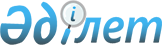 Железин ауданының мемлекеттік қызмет регламенттерін бекіту туралы
					
			Күшін жойған
			
			
		
					Павлодар облысы Железин аудандық әкімдігінің 2012 жылғы 19 қарашадағы N 392/10 қаулысы. Павлодар облысының Әділет департаментінде 2012 жылғы 20 желтоқсанда N 3294 тіркелді. Күші жойылды - Павлодар облысы Железин аудандық әкімдігінің 2013 жылғы 19 маусымдағы N 245/6 қаулысымен      РҚАО ескертпесі:

      Мәтінде авторлық орфография және пунктуация сақталған.      Ескерту. Күші жойылды - Павлодар облысы Железин аудандық әкімдігінің 19.06.2013 N 245/6 қаулысымен.

      Қазақстан Республикасының "Әкімшілік рәсімдер туралы" Заңының 9-1-бабының 4-тармағына, Қазақстан Республикасы Үкіметінің 2010 жылғы 20 шілдедегі "Жеке және заңды тұлғаларға көрсетілетін мемлекеттік қызметтер тізілімін бекіту туралы" N 745 қаулысына сәйкес Железин ауданының әкімдігі ҚАУЛЫ ЕТЕДІ:



      1. Қоса беріліп отырған:



      1) "Жеке қосалқы шаруашылықтың болуы туралы анықтама беру" мемлекеттік қызмет регламенті;



      2) "Ауылдық елді мекендерге жұмыс істеу және тұру үшін келген денсаулық сақтау, білім беру, әлеуметтік қамсыздандыру, мәдениет, спорт және ветеринария мамандарына әлеуметтік қолдау шараларын ұсыну" мемлекеттік қызмет регламенті;



      3) "Екiншi және үшiншi разрядтар, бiрiншi, екiншi және үшiншi жасөспiрiмдiк разрядтар, бiлiктiлiгi жоғары және орта деңгейдегi екiншi санатты жаттықтырушы, бiлiктiлiгi жоғары деңгейдегi екiншi санатты нұсқаушы-спортшы, бiлiктiлiгi жоғары және орта деңгейдегi екiншi санатты әдiскер, спорт төрешiсi спорттық разрядтары мен санаттарын беру" мемлекеттік қызмет регламенті;



      4) "Адамдарға жұмыспен қамтуға жәрдемдесудiң белсендi нысандарына қатысуға жолдама беру" мемлекеттік қызмет регламенті;



      5) "Атаулы әлеуметтік көмек алушыларға өтініш берушінің (отбасының) тиесілігін растайтын анықтама беру" мемлекеттік қызмет регламенті;



      6) "Мүгедектерге протездік-ортопедиялық көмек көрсету үшін оларға құжаттарды рәсімдеу" мемлекеттік қызмет регламенті;



      7) "Мемлекеттiк бюджет қаражаты есебiнен қызмет көрсететiн мемлекеттiк және мемлекеттiк емес медициналық-әлеуметтiк мекемелерде (ұйымдарда) әлеуметтiк қызмет көрсетуге арналған құжаттарды рәсiмдеу" мемлекеттік қызмет регламенті;



      8) "Жалғызiлiктi, жалғыз тұратын қарттарға, бөгде адамның күтiмiне және жәрдемiне мұқтаж мүгедектерге және мүгедек балаларға үйде әлеуметтiк қызмет көрсетуге құжаттарды рәсiмдеу" мемлекеттік қызмет регламенті;



      9) "Мүгедектердi сурдо-тифлотехникалық және мiндеттi гигиеналық құралдармен қамтамасыз ету үшiн оларға құжаттар рәсiмдеу" мемлекеттік қызмет регламенті;



      10) "Жұмыссыз азаматтарға анықтамалар беру" мемлекеттік қызмет регламенті;



      11) "18 жасқа дейiнгi балалары бар отбасыларға мемлекеттiк жәрдемақылар тағайындау" мемлекеттік қызмет регламенті;



      12) "Тұрғын үй көмегін тағайындау" мемлекеттік қызмет регламенті;



      13) "Ауылдық жерде тұратын әлеуметтiк сала мамандарына отын сатып алу бойынша әлеуметтiк көмек тағайындау" мемлекеттік қызмет регламенті;



      14) "Семей ядролық сынақ полигонында ядролық сынақтардың салдарынан зардап шеккен азаматтарды тiркеу және есепке алу" мемлекеттік қызмет регламенті;



      15) "Мемлекеттік тұрғын үй қорынан тұрғын үйге немесе жеке тұрғын үй қорынан жергілікті атқарушы орган жалдаған тұрғын үйге мұқтаж азаматтарды есепке қою" мемлекеттік қызмет регламенті бекітілсін.



      2. Осы қаулының орындалуын бақылау аудан әкімі аппаратының басшысына (Қ.Б.Қималиденов) жүктелсін.



      3. Осы қаулы алғаш рет ресми жарияланғаннан кейін он күнтізбелік күн өткен соң қолданысқа енгізіледі.      Аудан әкімі                                Қ. Нүкенов

Павлодар облысы Железин

ауданы әкімдігінің   

2012 жылғы 19 қарашадағы

N 392/10 қаулысымен   

бекітілді         

"Жеке қосалқы шаруашылықтың болуы туралы

анықтама беру" мемлекеттік қызмет РЕГЛАМЕНТІ 

1. Жалпы ережелер

      1. "Жеке қосалқы шаруашылықтың болуы туралы анықтама беру" мемлекеттік қызметі (бұдан әрі – мемлекеттік қызмет) Железин ауданының селолық округ әкімдері аппараттары мемлекеттік мекемелерімен (бұдан әрі – уәкілетті органдар), сонымен қатар "Павлодар облысының халыққа қызмет көрсету орталығы" Республикалық мемлекеттік мекемесінің Железин аудандық филиалы арқылы баламалы негізде ұсынылады.



      2. Көрсетілетін мемлекеттік қызмет нысаны: автоматтандырылмаған.



      3. Мемлекеттік қызмет тегін ұсынылады.



      4. Мемлекеттік қызмет жеке тұлғаларға (бұдан әрі – тұтынушы) көрсетіледі.



      5. Мемлекеттік қызмет Қазақстан Республикасы Үкіметінің 2009 жылғы 31 желтоқсандағы N 2318 қаулысымен бекітілген "Жеке қосалқы шаруашылықтың болуы туралы анықтама беру" мемлекеттік стандартын бекіту туралы" мемлекеттік қызмет стандарты негізінде көрсетіледі (бұдан әрі – стандарт).



      6. Мемлекеттік қызметті уәкілетті органдар  демалыс және мереке күндерінен басқа жұмыс күндері сағат 13.00-ден 14.30-ға дейінгі түскі үзіліспен сағат 9.00-ден 18.30-ға дейін осы регламентке 1-қосымшада көрсетілген мекен-жайлар бойынша ұсынады.



      7. Мемлекеттік қызмет көрсетудің нәтижесі жеке қосалқы шаруашылықтың болуы туралы анықтама (қағаз жеткізгіште) не мемлекеттік қызмет ұсынудан бас тарту туралы дәлелді жауап болып табылады. 

2. Мемлекеттік қызмет көрсету тәртібіне қойылатын талаптар

      8. Мемлекеттік қызмет көрсету мерізмдері:

      1) мемлекеттік қызмет өтініш берілген сәттен бастап 2 (екі) жұмыс күні ішінде көрсетіледі;

      2) өтініш берушінің өтініш берген күні мемлекеттік қызметті алғанға дейінгі күтудің ең жоғары шекті уақыты 10 (он) минуттан аспайды;

      3) мемлекеттік қызметті алушыға қызмет көрсетудің ең жоғары шекті уақыты 10 (он) минуттан аспайды.



      9. Тұтынушыға мемлекеттік қызметті ұсынудан стандарттың 16-тармағында көрсетілген жағдайларда бас тартылады.



      10. Мемлекеттік қызметті көрсету үшін құжаттарды қабылдау уәкілетті органның бір маманымен алдын ала жазылусыз және тездетілген қызмет көрсетусіз кезек күту тәртібімен жүзеге асырылады. 

4. Мемлекеттік қызметті көрсету үдерісіндегі

іс-әрекет (өзара іс-әрекет) тәртібінің сипаттамасы

      11. Мемлекеттік қызметті алу үшін тұтынушы стандарттың 11-тармағында көрсетілген құжаттарды ұсынады.



      12. Барлық қажеттi құжаттарды тапсырғаннан кейiн алушыға мемлекеттiк қызметтi алу үшін тиісті құжаттарды қабылдағаны туралы қолхат берiледi.



      13. Мемлекеттік қызметті көрсету үдерісі кезінде мынадай құрылымдық-функционалды бірліктер (бұдан әрі – бірліктер) қатыстырылған:

      1) уәкілетті органның маманы;

      2)селолық округтің әкімі.



      14. Әрбір әкімшілік іс-әрекеттерді (рәсімдерді) орындаудың мерзімін көрсетумен әрбір бірліктер бойынша әкімшілік іс-әрекеттердің (рәсімдердің) кезектілігі мен өзара іс-әрекеттердің мәтіндік кестелік сипаттамасы осы Регламенттің 2-қосымшасында көрсетілген.



      15. Мемлекеттік қызметті көрсету үдерісіндегі әкімшілік іс-әрекеттердің логикалық кезектілігінің өзара байланысын көрсететін схема осы Регламенттің 3-қосымшасында көрсетілген. 

4. Мемлекеттік қызметті көрсететін

лауазымды адамдардың жауапкершілігі

      16. Уәкілетті органның лауазымды мамандарына мемлекеттік қызмет көрсету барысында олармен қабылданған шешімдер мен әрекеттер (әрекетсіздік) үшін Қазақстан Республикасының заңдарымен қарастырылған тәртіпте жауапкершілік жүктеледі.

"Жеке қосалқы шаруашылықтың болуы

туралы анықтама беру" мемлекеттік

қызметі регламентіне       

1-қосымша            

Селолық округтер әкімдері мекен-жайларының тізбесі

"Жеке қосалқы шаруашылықтың болуы

туралы анықтама беру" мемлекеттік

қызметі регламентіне       

2-қосымша           

Құрылымдық-функционалдық бірліктер

(бұдан әрі – бірліктер) әрекетінің сипаттамасы

"Жеке қосалқы шаруашылықтың болуы

туралы анықтама беру" мемлекеттік

қызметі регламентіне       

3-қосымша           

Мемлекеттік қызметті ұсыну үдерісінің кестесі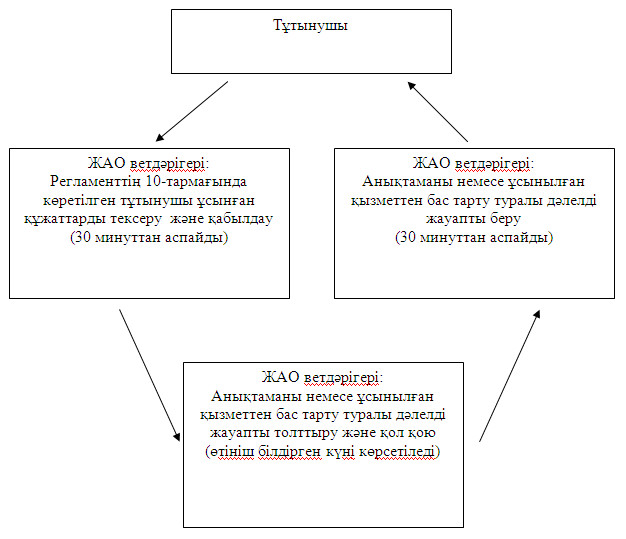 

Павлодар облысы Железин

ауданы әкімдігінің   

2012 жылғы 19 қарашадағы

N 392/10 қаулысымен   

бекітілді         

"Ауылдық елді мекендерге жұмыс істеуге және тұруға

келген денсаулық сақтау, білім беру, әлеуметтік

қамсыздандыру, мәдениет, спорт және ветеринария

мамандарына әлеуметтік қолдау шараларын ұсыну"

мемлекеттік қызмет РЕГЛАМЕНТІ 

1. Жалпы ережелер

      1. "Ауылдық елді мекендерге жұмыс істеуге және тұруға келген денсаулық сақтау, білім беру, әлеуметтік қамсыздандыру, мәдениет, спорт және ветеринария мамандарына әлеуметтік қолдау шараларын ұсыну" мемлекеттік қызметі (бұдан әрі – мемлекеттік қызмет) Павлодар облысы, Железин ауданы, Железинка селосы, Әуезов көшесі, 19 мекен-жайы бойынша орналасқан "Железин ауданының экономика және бюджеттік жоспарлау бөлімі" мемлекеттік мекемесімен (бұдан әрі – уәкілетті орган) көрсетіледі.



      2. Көрсетілетін мемлекеттік қызмет нысаны: автоматтандырылмаған.



      3. Мемлекеттік қызмет тегін көрсетіледі.



      4. Мемлекеттiк қызмет ауылдық елдi мекендерге жұмыс iстеуге және тұруға келген денсаулық сақтау, бiлiм беру, әлеуметтiк қамсыздандыру, мәдениет, спорт және ветеринария мамандарына: қалаларда және өзге де елдi мекендерде тұрып жатқан және ауылдық елдi мекендерде жұмыс iстеуге және тұруға тiлек бiлдiрген денсаулық сақтау, бiлiм беру, әлеуметтiк қамсыздандыру, мәдениет, спорт және ветеринария мамандықтары бойынша жоғары және жоғарыдан кейiнгi, техникалық және кәсiптiк, ортадан кейiнгi бiлiм беру ұйымдарының түлектерiне, сондай-ақ көрсетілген білімі бар мамандарға (бұдан әрi – тұтынушылар) ұсынылады.



      5. Мемлекеттiк қызмет Қазақстан Республикасы Үкіметінің 2011 жылғы 31 қаңтардағы N 51 қаулысымен бекітілген "Ауылдық елді мекендерге жұмыс істеуге және тұруға келген денсаулық сақтау, білім беру, әлеуметтік қамсыздандыру, мәдениет, спорт және ветеринария мамандарына әлеуметтік қолдау шараларын ұсыну" мемлекеттік қызмет стандарты (бұдан әрі – Стандарт) негiзiнде көрсетіледі.



      6. Мемлекеттік қызмет демалыс және мереке күндерін қоспағанда, жұмыс күндері, кезек күту тәртібімен, алдын ала жазылусыз және жеделдетілген қызмет көрсетусіз, 13-00-ден 14-30 сағатқа дейінгі түскі үзіліспен, 9-00-ден 18-30 сағатқа дейін көрсетіледі.



      7. Көтерме жәрдемақы және бюджеттік кредит түріндегі әлеуметтік қолдау шаралары не қызмет көрсетуден бас тарту туралы дәлелді жауап көрсетілетін мемлекеттік қызметтің нәтижесі болып табылады. 

2. Мемлекеттік қызмет көрсету тәртібіне талаптар

      8. Мемлекеттік қызмет мынадай мерзімде ұсынылады:

      1) тұтынушы қажетті құжаттарды тапсырған сәттен бастап:

      күнтізбелік отыз тоғыз күн ішінде көтерме жәрдемақы төленеді:

      күнтiзбелiк отыз екi күн iшiнде Келiсiм жасасу рәсiмi жүзеге асырылады және Келiсiм жасалғаннан кейiн отыз жұмыс күнi iшiнде тұрғын үй сатып алу немесе салу үшiн бюджеттiк кредит ұсынылады;

      әлеуметтік қолдау шараларын ұсынудан бас тартылған жағдайда үш жұмыс күні ішінде уәкілетті орган тұтынушыға дәйектелген жауап жолдайды;

      2) тұтынушы өтініш берген күні сол жерде көрсетілетін мемлекеттік қызметті алуға дейін күтудің ең жоғарғы шекті уақыты - он минуттан аспайды;

      3) тұтынушы өтініш берген күні сол жерде көрсетілетін мемлекеттік қызметті пайдаланушыға қызмет көрсетудің ең көп уақыты - отыз минуттан аспайды.



      9. Стандарттың 11-тармағында көрсетілген дәйексіз құжаттарды ұсыну фактісі бас тарту үшін негіз болып табылады.



      10. Мемлекеттік қызметті көрсету үшін құжаттарды қабылдау уәкілетті органның бір жауапты адамымен жүзеге асырылады. 

3. Мемлекетті қызметті көрсету барысында

әрекеттер (өзара әрекеттер) тәртібін сипаттау

      11. Мемлекеттік қызметті алу үшін тұтынушы Стандарттың 11-тармағында белгіленген құжаттарды ұсынады.



      12. Тұтынушыға мемлекеттік қызметті алу үшін барлық қажетті құжаттарды тапсырғанын растайтын қолхат беріледі және оның әлеуметтік қолдау шараларын алатын күні көрсетіледі.



      13. Мемлекеттік қызмет көрсету үдерісіне уәкілетті органда мынадай құрылымдық-функционалдық бірліктер (бұдан әрі – ҚФБ) қатысады:

      уәкілетті органның маманы;

      әлеуметтік көмек шараларын ұсыну туралы комиссия;

      аудан әкімдігі;

      уәкілетті органның бастығы.



      14. Әрбір ҚФБ әкімшілік әрекеттерінің (процедураларының) жүйелілігі және өзара әрекеттері, әрбір әкімшілік әрекеттің (процедураның) атқарылу мерзімін қоса көрсеткенде жазбаша кестелік сипаттамасы осы регламентке 1-қосымшада көрсетілген.



      15. Мемлекеттік қызметті көрсету және ҚФБ жүрісінде әкімшілік әрекеттердің логикалық жүйелілігі арасындағы қарым-қатынасты көрсететін сызба осы регламентке 2-қосымшада көрсетілген. 

4. Мемлекеттік қызметті көрсететін

лауазымды тұлғалардың жауапкершілігі

      16. Уәкілетті органның лауазымды қызметкерлері мемлекеттік қызметті көрсету кезінде қабылданған шешімдер мен әрекеттер (әрекетсіздіктер) үшін Қазақстан Республикасының заңдарымен белгіленген тәртіпте жауапкершілікке тартылады.

"Ауылдық елді мекендерге жұмыс істеуге

және тұруға келген денсаулық сақтау,

білім беру, әлеуметтік қамсыздандыру,

мәдениет, спорт және ветеринария  

мамандарына әлеуметтік қолдау    

шараларын ұсыну" мемлекеттік    

қызмет регламентіне        

1-қосымша              

Құрылымдық-функционалдық бірліктер (бұдан әрі – бірліктер)

әрекетінің сипаттамасы көтермеақы жәрдемақысын ұсыну кезінде 

Құрылымдық-функционалдық бірліктер (бұдан әрі – дд ҚФБ)

әрекетінің сипаттамасы тұрғын үй сатып алуға не

салуға бюджеттік кредит ұсыну кезінде

"Ауылдық елді мекендерге жұмыс істеуге

және тұруға келген денсаулық сақтау,

білім беру, әлеуметтік қамсыздандыру,

мәдениет, спорт және ветеринария  

мамандарына әлеуметтік қолдау    

шараларын ұсыну" мемлекеттік    

қызмет регламентіне        

2-қосымша              

Көтермеақы жәрдемақысын ұсыну үшін

мемлекеттік қызметті ұсыну үдерісінің сызбасы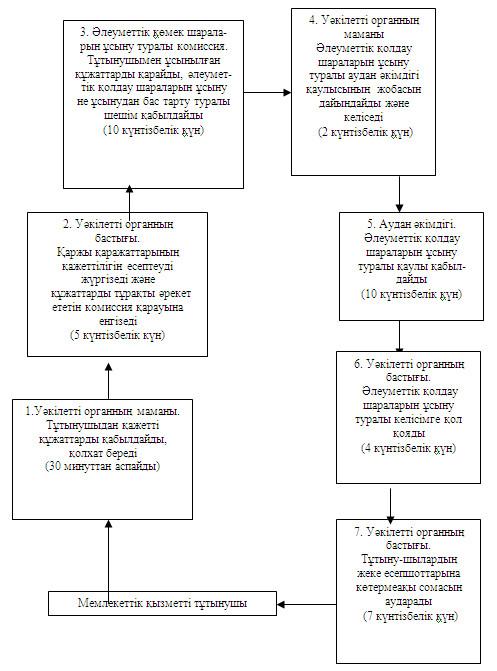  

Тұрғын үй сатып алуға не салуға бюджеттік кредит ұсыну

кезінде ұсынылатын мемлекеттік қызмет үдерісінің сызбасы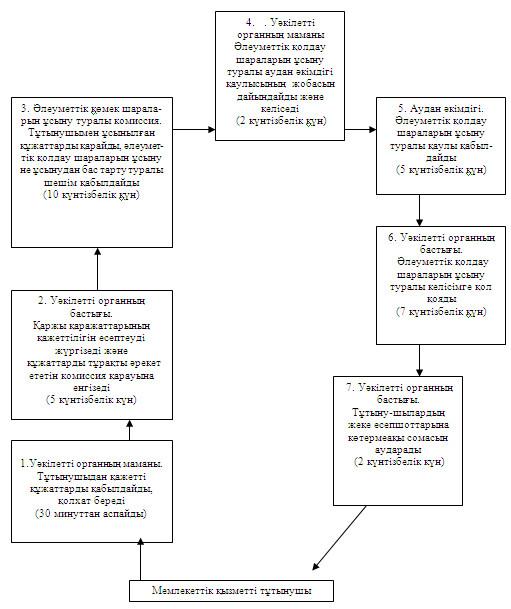 

Павлодар облысы Железин

ауданы әкімдігінің   

2012 жылғы 19 қарашадағы

N 392/10 қаулысымен   

бекітілді         

"Екiншi және үшiншi разрядтар, бiрiншi, екiншi және

үшiншi жасөспiрiмдiк разрядтар, бiлiктiлiгi жоғары

және орта деңгейдегi екiншi санатты жаттықтырушы,

бiлiктiлiгi жоғары деңгейдегi екiншi санатты

нұсқаушы-спортшы, бiлiктiлiгi жоғары және орта

деңгейдегi екiншi санатты әдiскер, спорт төрешiсi

спорттық разрядтары мен санаттарын беру"

мемлекеттік қызмет РЕГЛАМЕНТІ 

1. Жалпы ережелер

      1. "Екiншi және үшiншi разрядтар, бiрiншi, екiншi және үшiншi жасөспiрiмдiк разрядтар, бiлiктiлiгi жоғары және орта деңгейдегi екiншi санатты жаттықтырушы, бiлiктiлiгi жоғары деңгейдегi екiншi санатты нұсқаушы-спортшы, бiлiктiлiгi жоғары және орта деңгейдегi екiншi санатты әдiскер, спорт төрешiсi спорттық разрядтары мен санаттарын беру" мемлекеттік қызметі (бұдан әрі – мемлекеттік қызмет) "Железин ауданының мәдениет, тілдерді дамыту, дене шынықтыру және спорт бөлімі" мемлекеттік мекемесімен (бұдан әрі – уәкілетті орган) "Павлодар облысының халыққа қызмет көрсету орталығы" республикалық мемлекеттік мекемесінің Железин ауданы филиалы арқылы (бұдан әрі – орталық) ұсынылады.



      2. Көрсетілетін мемлекеттік қызмет нысаны: автоматтандырылмаған.



      3. Мемлекеттік қызмет тегін көрсетіледі.



      4. Мемлекеттік қызмет жаттықтырушыларға, әдiскерлерге, нұсқаушыларға, спортшыларға және спорт төрешiлерiне (бұдан әрi - алушылар) көрсетіледі.



      5. Мемлекеттік қызмет Қазақстан Республикасы Үкіметінің 2012 жылғы 27 шілдедегі N 981 қаулысымен бекітілген "Екiншi және үшiншi разрядтар, бiрiншi, екiншi және үшiншi жасөспiрiмдiк разрядтар, бiлiктiлiгi жоғары және орта деңгейдегi екiншi санатты жаттықтырушы, бiлiктiлiгi жоғары деңгейдегi екiншi санатты нұсқаушы-спортшы, бiлiктiлiгi жоғары және орта деңгейдегi екiншi санатты әдiскер, спорт төрешiсi спорттық разрядтары мен санаттарын беру" мемлекеттік қызмет стандарты негізінде көрсетіледі (бұдан әрі – стандарт).



      6. Жұмыс кестесi:

      жергiлiктi атқарушы органда демалыс және мереке күндерiн қоспағанда, сағат 9.00-ден 18.30-ға дейiн, түскi асқа үзiлiс сағат 13.00-ден 14.30-ға дейiн, Железинка селосы, Квитков көшесі, 7 мекен-жайы бойынша;

      орталықта мереке күндерiн қоспағанда, түскі үзіліссіз, демалыс күні – жексенбі, сағат 9.00-ден 19.00-ге дейiн, Железинка селосы, Торайғыров көшесі, 58 мекен-жайы бойынша;

      Қабылдау электрондық кезек тәртiбiнде, жеделдетiлген қызмет көрсетусiз жүзеге асырылады.



      7. Мемлекеттiк қызмет нәтижесi қағаз жеткiзгiште 5 жыл мерзiмге спорттық разряд немесе санат беру туралы бұйрықтан үзiндi не мемлекеттiк көрсетуден бас тарту туралы электрондық құжат нысанындағы дәлелдi жауап болып табылады. 

2. Мемлекеттік қызмет көрсету тәртібіне қойылатын талаптар

      8. Мемлекеттік қызмет көрсету мерзімдері:

      1) мемлекеттiк қызмет көрсету мерзiмi алушы жүгiнген сәттен бастап күнтiзбелiк 30 күннен аспайды (құжаттарды қабылдау күнi мемлекеттiк қызмет көрсету мерзiмiне кiрмейдi, бұл ретте жергiлiктi атқарушы орган мемлекеттiк қызмет көрсету нәтижесiн мемлекеттiк қызмет көрсету мерзiмi аяқталғанға бiр күн қалғанда ұсынады);

      2) алушы жүгiнген күнi сол жерде көрсетiлетiн мемлекеттiк қызметтi алуға дейiнгi күтудiң жол берiлетiн ең көп уақыты 20 (жиырма) минуттан аспайды;

      3) алушы жүгiнген күнi сол жерде көрсетiлетiн мемлекеттiк қызметтi алушыға қызмет көрсетудiң жол берiлетiн ең көп уақыты 20 (жиырма) минуттан аспайды.



      9. Мемлекеттік қызметті ұсынудан бас тартудың негіздемелері стандарттың 16-тармағында көрсетілген.



      10. Мемлекеттік қызметті көрсету үшін құжаттарды қабылдау орталықтың қызметкерлерімен жүзеге асырылады. 

4. Мемлекеттік қызметті көрсету үдерісіндегі

іс-әрекет (өзара іс-әрекет) тәртібінің сипаттамасы

      11. Мемлекеттік қызметті алу үшін тұтынушы орталыққа стандарттың 11-тармағында көрсетілген құжаттар тізбесін ұсынады.



      12. Мемлекеттiк қызметтi алу үшiн барлық қажеттi құжаттар тапсырылған кезде алушыға тиiстi құжаттардың қабылданғаны туралы қолхат берiледі.



      13. Мемлекеттік қызметті көрсету үдерісі кезінде мынадай құрылымдық-функционалды бірліктер (бұдан әрі – бірліктер) қатыстырылған:

      1) орталықтың қызметкері;

      2) уәкілетті органның маманы;

      3) уәкілетті органның комиссиясы;

      4) уәкілетті органның бастығы.



      14. Әрбір әкімшілік іс-әрекеттерді (рәсімдерді) орындаудың мерзімін көрсетумен әрбір бірліктер бойынша әкімшілік іс-әрекеттердің (рәсімдердің) кезектілігі мен өзара іс-әрекеттердің мәтіндік кестелік сипаттамасы осы регламентке 1-қосымшада көрсетілген.



      15. Мемлекеттік қызметті көрсету үдерісіндегі әкімшілік іс-әрекеттердің логикалық кезектілігі арасындағы өзара байланысты көрсететін схема осы регламентке 2-қосымшада көрсетілген. 

4. Мемлекеттік қызметті көрсететін

лауазымды адамдардың жауапкершілігі

      16. Уәкілетті органның лауазымды адамдары және орталықтың қызметкерлеріне мемлекеттік қызмет көрсету барысында олармен қабылданған шешімдер мен әрекеттер (әрекетсіздік) үшін Қазақстан Республикасының заңдарымен қарастырылған тәртіпте жауапкершілік жүктеледі.

"Екiншi және үшiншi разрядтар,   

бiрiншi, екiншi және үшiншi    

жасөспiрiмдiк разрядтар, бiлiктiлiгi

жоғары және орта деңгейдегi екiншi 

санатты жаттықтырушы, бiлiктiлiгi  

жоғары деңгейдегi екiншi санатты  

нұсқаушы-спортшы, бiлiктiлiгi жоғары

және орта деңгейдегi екiншi санатты

әдiскер, спорт төрешiсi спорттық  

разрядтары мен санаттарын беру"  

мемлекеттік қызметі регламентіне 

1-қосымша             

Уәкілетті органға өтініш берген кездегі

құрылымдық-функционалды бірліктердің

(бұдан әрі – бірліктер) іс-әрекеттердің сипаттамасы

"Екiншi және үшiншi разрядтар,   

бiрiншi, екiншi және үшiншi    

жасөспiрiмдiк разрядтар, бiлiктiлiгi

жоғары және орта деңгейдегi екiншi 

санатты жаттықтырушы, бiлiктiлiгi  

жоғары деңгейдегi екiншi санатты  

нұсқаушы-спортшы, бiлiктiлiгi жоғары

және орта деңгейдегi екiншi санатты

әдiскер, спорт төрешiсi спорттық  

разрядтары мен санаттарын беру"  

мемлекеттік қызметі регламентіне 

2-қосымша             

Мемлекеттік қызметті ұсыну үдерісінің кестесі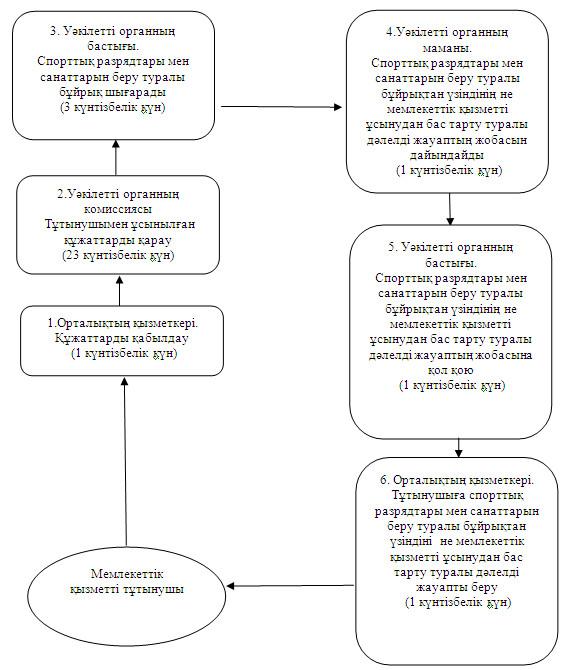 

Павлодар облысы Железин

ауданы әкімдігінің   

2012 жылғы 19 қарашадағы

N 392/10 қаулысымен   

бекітілді         

"Адамдарға жұмыспен қамтуға жәрдемдесудiң белсендi нысандарына

қатысуға жолдама беру" мемлекеттік қызмет РЕГЛАМЕНТІ 

1. Жалпы ережелер

      1. "Адамдарға жұмыспен қамтуға жәрдемдесудiң белсендi нысандарына қатысуға жолдама беру" мемлекеттік қызметін (бұдан әрі – мемлекеттік қызмет) Павлодар облысы, Железин ауданы, Железинка селосы, Квитков көшесі, 7 мекен-жайы бойынша "Железин ауданының жұмыспен қамту және әлеуметтік бағдарламалар бөлімі" мемлекеттік мекемесі (бұдан әрі – уәкілетті орган) көрсетеді.

      Мемлекеттiк қызмет:

      1) "Адамдарға жастар практикасына жолдама берудi";

      2) "Адамдарға қоғамдық жұмыстарға жолдама берудi";

      3)"Адамдарға әлеуметтiк жұмыс орнына жұмысқа орналасу үшiн жолдама берудi";

      4) "Жұмысқа орналасу үшiн жолдама берудi";

      5) "Адамдарға кәсiптiк даярлауға, қайта даярлауға және бiлiктiлiктi арттыруға жолдама берудi";

      6) "Адамдарға кәсiптiк бағдарлауда тегiн қызмет көрсетудi" қамтиды.



      2. Көрсетілетін мемлекеттік қызметтің нысаны: автоматтандырылмаған.



      3. Мемлекеттік қызмет тегін көрсетіледі.



      4. Мемлекеттiк қызмет жеке тұлғаларға: Қазақстан Республикасының азаматтарына, оралмандарға, Қазақстан Республикасында тұрақты тұратын шетелдiктерге, азаматтығы жоқ адамдарға (бұдан әрi – мемлекеттiк қызмет алушы) көрсетiледi.



      5. Мемлекеттік қызмет Қазақстан Республикасы Үкіметінің 2011 жылғы 7 сәуірдегі "Жергiлiктi атқарушы органдар көрсететiн әлеуметтiк қорғау саласындағы мемлекеттiк қызметтердiң стандарттарын бекiту туралы" N 394 қаулысымен бекітілген "Адамдарға жұмыспен қамтуға жәрдемдесудiң белсендi нысандарына қатысуға жолдама беру" стандарты (бұдан әрі – стандарт) негізінде көрсетіледі.



      6. Уәкiлеттi органның жұмыс кестесi демалыс және мереке күндерiн қоспағанда, сағат 13.00-ден 14.30-ға дейiн түскi үзiлiспен күн сайын сағат 9.00-ден 18.30-ға дейiн.



      7. Көрсетiлетiн мемлекеттiк қызметтiң нәтижесi мемлекеттiк қызмет алушы жұмыспен қамтуға жәрдемдесудiң белсендi нысандарына қатысуға қағаз жеткiзгiште жолдама беру не мемлекеттiк қызмет көрсетуден бас тарту туралы дәлелдi жауап болып табылады.

      Көрсетiлетiн "Адамдарға кәсiптiк бағдарлауда тегiн қызмет көрсету" мемлекеттiк қызметтiң нәтижесi мемлекеттiк қызмет алушыға ол орналасуы мүмкiн кәсiптер мен мамандықтардың тiзбесi туралы ауызша ақпарат беру (консультация беру) болып табылады. 

2. Мемлекеттік қызмет көрсетудің тәртібі

      8. Мемлекеттік қызмет көрсету мерзімдері:

      1) мемлекеттiк қызмет көрсету мерзiмдерi қажеттi құжаттарды тапсырған сәттен бастап 30 минуттан аспайды;

      2) мемлекеттiк қызметтi алуға дейiн күтудiң шектi ең көп уақыты - 30 минуттан аспайды;

      3) мемлекеттiк қызмет алушы өтiнiш берген күнi сол жерде көрсетiлетiн мемлекеттiк қызметтi алушыға қызмет көрсетудiң шектi ең көп уақыты - 30 минуттан аспайды.



      9. Мемлекеттік қызмет көрсетуден бас тартуға негіздеме стандарттың 16-тармағында қарастырылған.



      10. Мемлекеттік қызмет көрсету үшін құжаттарды қабылдау уәкілетті органның бір маманымен жүзеге асырылады. 

3. Мемлекеттік қызмет көрсету үрдісіндегі

әрекеттер (өзара қызметтер) тәртібін сипаттау

      11. Мемлекеттік қызметті алу үшін тұтынушы стандарттың 11-тармағында белгіленген құжаттарды ұсынады.



      12. Мемлекеттік қызмет алушы өтініш берген кезде жұмыспен қамтуға жәрдемдесудің белсенді нысандарына қатысуға жолдама беріледі.



      13. Мемлекеттік қызмет көрсету үдерісінде мынадай құрылымдық-функционалды бірліктер (бұдан әрі – бірліктер) қатыстырылған:

      уәкілетті органның жауапты адамы;

      уәкілетті орган бастығының орынбасары.



      14. Әрбір әкімшілік іс-әрекеттерді (рәсімдерді) орындаудың мерзімін көрсетумен әрбір бірліктер бойынша әкімшілік іс-әрекеттердің (рәсімдердің) кезектілігі мен өзара іс-әрекеттердің мәтіндік кестелік сипаттамасы осы регламентке 1-қосымшада көрсетілген.



      15. Мемлекеттік қызметті көрсету үдерісіндегі әкімшілік іс-әрекеттердің логикалық кезектілігінің өзара байланысты көрсететін схема осы регламентке 2-қосымшада көрсетілген. 

4. Мемлекеттік қызметті көрсететін

лауазымды адамдардың жауапкершілігі

      16. Уәкілетті органның лауазымды адамдарына мемлекеттік қызмет көрсету барысында олармен қабылданған шешімдер мен әрекеттер (әрекетсіздік) үшін Қазақстан Республикасының заңдарымен қарастырылған тәртіпте жауапкершілік жүктеледі.

"Адамдарға жұмыспен қамтуға   

жәрдемдесудiң белсендi нысандарына

қатысуға жолдама беру" мемлекеттік

қызмет регламентіне       

1-қосымша           

Құрылымдық-функционалдық бірліктер

(бұдан әрі – бірліктер) әрекетінің сипаттамасы

"Адамдарға жұмыспен қамтуға   

жәрдемдесудiң белсендi нысандарына

қатысуға жолдама беру" мемлекеттік

қызмет регламентіне       

2-қосымша           

Мемлекеттік қызмет көрсетудің сызба нұсқасы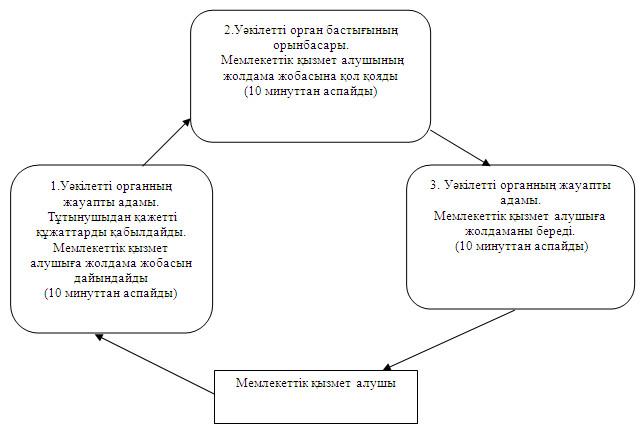 

Павлодар облысы Железин

ауданы әкімдігінің   

2012 жылғы 19 қарашадағы

N 392/10 қаулысымен   

бекітілді         

"Атаулы әлеуметтік көмек алушыларға өтініш берушінің

(отбасының) тиесілігін растайтын анықтама беру"

мемлекеттік қызмет РЕГЛАМЕНТІ 

1. Жалпы ережелер

      1. "Атаулы әлеуметтік көмек алушыларға өтініш берушінің (отбасының) тиесілігін растайтын анықтама беру" мемлекеттік қызметін (бұдан әрі – мемлекеттік қызмет) Павлодар облысы, Железин ауданы, Железинка селосы, Квитков көшесі, 7 мекен-жайы бойынша "Железин ауданының жұмыспен қамту және әлеуметтік бағдарламалар бөлімі" мемлекеттік мекемесі (бұдан әрі – уәкілетті орган) көрсетеді.

      Тұрғылықты жері бойынша уәкілетті орган болмаған жағдайда мемлекеттік қызмет алушы мемлекеттік қызметті алу үшін осы регламентке 1-қосымшада көрсетілген мекен-жайлар бойынша селолық округ әкіміне жүгінеді.



      2. Көрсетілетін мемлекеттік қызметтің нысаны: автоматтандырылмаған.



      3. Мемлекеттік қызмет тегін көрсетіледі.



      4. Мемлекеттік қызмет жеке тұлғаларға – мемлекеттiк атаулы әлеуметтiк көмек алушыларға (бұдан әрi – мемлекеттiк қызмет алушылар) көрсетiледi.



      5. Мемлекеттік қызмет Қазақстан Республикасы Үкіметінің 2011 жылғы 7 сәуірдегі "Жергiлiктi атқарушы органдар көрсететiн әлеуметтiк қорғау саласындағы мемлекеттiк қызметтердiң стандарттарын бекiту туралы" N 394 қаулысымен бекітілген "Атаулы әлеуметтік көмек алушыларға өтініш берушінің (отбасының) тиесілігін растайтын анықтама беру" стандарты (бұдан әрі – стандарт) негізінде көрсетіледі.



      6. Уәкiлеттi органның және селолық округ әкiмiнiң жұмыс кестесi: демалыс (сенбі, жексенбі) және мереке күндерiн қоспағанда, сағат 13.00-ден 14.30-ға дейiн түскi үзiлiспен күн сайын сағат 9.00-ден 18.30-ға дейiн.



      7. Көрсетiлетiн мемлекеттiк қызметтiң нәтижесi ағымдағы тоқсанда атаулы әлеуметтiк көмек алушыларға мемлекеттiк қызмет алушының (отбасының) тиесiлiгiн растайтын анықтама, не қызмет көрсетуден бас тарту туралы қағаз жеткiзгiштегi дәлелдi жауап болып табылады. 

2. Мемлекеттік қызмет көрсетудің тәртібі

      8. Мемлекеттік қызмет көрсету мерзімдері:

      мемлекеттiк қызмет көрсету мерзiмдерi қажеттi құжаттарды тапсырған сәттен бастап 15 минуттан аспайды;

      мемлекеттiк қызмет алушы өтiнiш берген күнi сол жерде көрсетiлетiн мемлекеттiк қызметтi алуға дейiн күтудiң шектi ең көп уақыты бiр мемлекеттiк қызмет алушыға қызмет көрсетуге 15 минуттан есептегенде кезектегi адамдардың санына байланысты болады;

      мемлекеттiк қызмет алушы өтiнiш берген күнi сол жерде көрсетiлетiн мемлекеттiк қызметтi алушыға қызмет көрсетудiң рұқсат берiлген ең көп уақыты 15 минуттан аспайды.



      9. Мемлекеттік қызмет көрсетуден бас тартуға негіздеме стандарттың 16-тармағында қарастырылған.



      10. Мемлекеттік қызмет көрсету үшін құжаттарды қабылдау уәкілетті органның бір маманымен және селолық округ әкімі аппаратының бір маманымен жүзеге асырылады. 

3. Мемлекеттік қызмет көрсету үрдісіндегі

әрекеттер (өзара қызметтер) тәртібін сипаттау

      11. Мемлекеттік қызметті алу үшін тұтынушы стандарттың 11-тармағында белгіленген құжаттарды ұсынады.



      12. Мемлекеттік қызмет көрсету үдерісінде мынадай құрылымдық-функционалды бірліктер (бұдан әрі – бірліктер) қатыстырылған:

      тұтынушы уәкілетті органға жүгінгенде:

      уәкілетті органның жауапты адамы;

      уәкілетті органның сектор меңгерушісі;

      селолық округі әкіміне жүгінгенде:

      селолық округ әкімі аппаратының жауапты адамы;

      селолық округтің әкімі.



      13. Әрбір әкімшілік іс-әрекеттерді (рәсімдерді) орындаудың мерзімін көрсетумен әрбір бірліктер бойынша әкімшілік іс-әрекеттердің (рәсімдердің) кезектілігі мен өзара іс-әрекеттердің мәтіндік кестелік сипаттамасы осы регламентке 2-қосымшада көрсетілген.



      14. Мемлекеттік қызметті көрсету үдерісіндегі әкімшілік іс-әрекеттердің логикалық кезектілігінің арасындағы өзара байланысты көрсететін схема осы регламентке 3-қосымшада көрсетілген. 

4. Мемлекеттік қызметті көрсететін

лауазымды адамдардың жауапкершілігі

      15. Уәкілетті органдардың, селолық округ әкімі аппаратының лауазымды адамдарына және селолық округтің әкіміне мемлекеттік қызмет көрсету барысында олармен қабылданған шешімдер мен әрекеттер (әрекетсіздік) үшін Қазақстан Республикасының заңдарымен қарастырылған тәртіпте жауапкершілік жүктеледі.

"Атаулы әлеуметтік көмек алушыларға 

өтініш берушінің (отбасының) тиесілігін

растайтын анықтама беру"      

мемлекеттік қызмет регламентіне     

1-қосымша              

Селолық округтер әкімдері мекен-жайларының тізбесі

"Атаулы әлеуметтік көмек алушыларға 

өтініш берушінің (отбасының) тиесілігін

растайтын анықтама беру"      

мемлекеттік қызмет регламентіне     

2-қосымша              

Уәкілетті органға жүгінген кездегі құрылымдық-функционалдық

бірліктер (бұдан әрі – бірліктер) іс-әрекеттерінің сипаттамасы 

Селолық округ әкіміне жүгінген кездегі құрылымдық-функционалдық бірліктер (бұдан әрі – бірліктер) іс-әрекеттерінің сипаттамасы

"Атаулы әлеуметтік көмек алушыларға 

өтініш берушінің (отбасының) тиесілігін

растайтын анықтама беру"      

мемлекеттік қызмет регламентіне     

3-қосымша              

Уәкілетті органға жүгінген кездегі

мемлекеттік қызметті ұсыну үдерісінің кестесі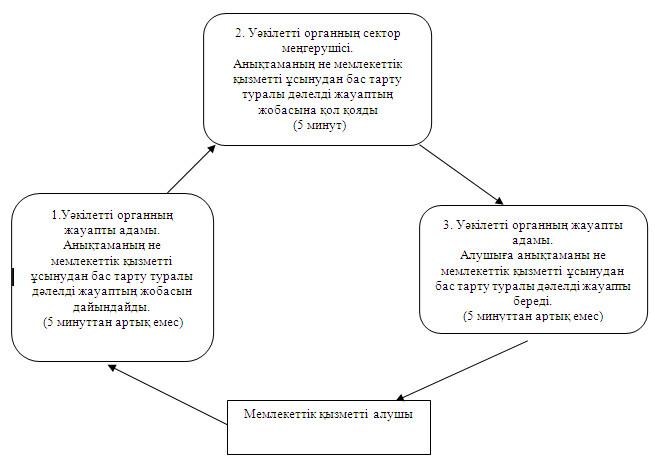  

Ауылдық округ әкіміне келу кезіндегі

мемлекеттік қызмет көрсету үдерісінің сызбасы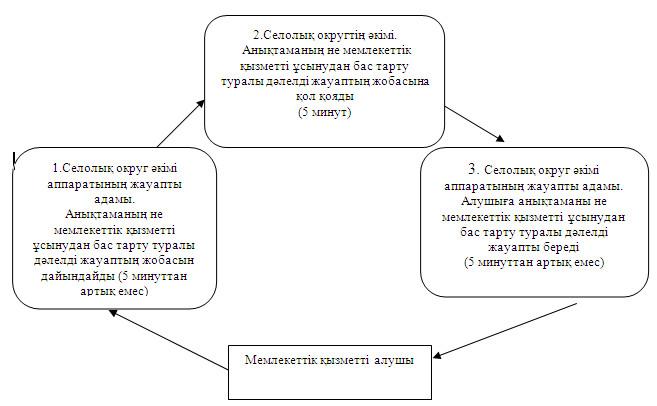 

Павлодар облысы Железин

ауданы әкімдігінің   

2012 жылғы 19 қарашадағы

N 392/10 қаулысымен   

бекітілді         

"Мүгедектерге протездiк-ортопедиялық көмек көрсету үшiн

оларға құжаттарды рәсiмдеу" мемлекеттік қызмет РЕГЛАМЕНТІ 

1. Жалпы ережелер

      1. "Мүгедектерге протездік-ортопедиялық көмек көрсету үшін оларға құжаттарды рәсімдеу" мемлекеттік қызметі (бұдан әрі – мемлекеттік қызмет) Павлодар облысы, Железин ауданы, Железинка селосы, Квитков көшесі, 7 мекен-жайы бойынша орналасқан "Железин ауданының жұмыспен қамту және әлеуметтік бағдарламалар бөлімі" мемлекеттік мекемесімен (бұдан әрі – уәкілетті орган) көрсетіледі. Жұмыс кестесi: демалыс (сенбi, жексенбi) және мереке күндерiн қоспағанда, сағат 13.00-ден 14.30-ға дейiн түскi үзiлiспен күн сайын сағат 9.00-ден 18.30-ға дейiн;

      сонымен қатар Павлодар облысы, Железин ауданы, Железинка селосы, Торайғыров көшесі, 58 мекен-жайы бойынша орналасқан "Павлодар облысының халыққа қызмет көрсету орталығы" Республикалық мемлекеттік мекемесінің Железин аудандық филиалы арқылы баламалы негізде көрсетіледі. Жұмыс кестесі: демалыс - жексенбi, түскі үзiлiссіз, күн сайын сағат 9.00-ден 19.00-ге дейiн.



      2. Көрсетілетін мемлекеттік қызмет нысаны – автоматтандырылмаған.



      3. Мемлекеттік қызмет тегін көрсетіледі.



      4. Мемлекеттiк қызмет Қазақстан Республикасы Үкіметінің 2011 жылғы 7 сәуірдегі "Жергілікті атқарушы органдар көрсететін әлеуметтік қорғау саласындағы мемлекеттік қызметтердің стандарттарын бекіту туралы" (бұдан әрі – Стандарт) N 394 қаулысы негiзiнде көрсетіледі.



      5. Мемлекеттік қызмет Стандарттың 6-тармағында аталған жеке тұлғаларға (бұдан әрі – тұтынушылар) көрсетіледі.



      6. Көрсетiлетiн мемлекеттiк қызметтiң нәтижесi өтініш берушіге протездік-ортопедиялық көмек көрсету үшін мүгедектерге құжаттарды рәсімдеу туралы хабарлама не мемлекеттiк қызмет көрсетуден бас тарту туралы қағаз жеткiзгiштегi дәлелдi жауап болып табылады. 

2. Мемлекеттік қызмет көрсету тәртібіне талаптар

      7. Мемлекеттiк қызмет көрсету мерзiмдері:

      1) мемлекеттік қызметті көрсету мерзімдері тұтынушы қажеттi құжаттарды тапсырған сәттен бастап – он күнтiзбелiк күн iшiнде;

      2) тұтынушы өтiнiш берген күнi сол жерде көрсетiлетiн мемлекеттiк қызметтi алуға дейiн күтудiң жол берiлетiн ең көп уақыты (талон алғанға дейiн) – 30 минуттан аспайды;

      3) тұтынушыға өтiнiш берген күнi сол жерде көрсетiлетiн мемлекеттiк қызметтi тұтынушыға қызмет көрсетудiң жол берiлетiн ең көп уақыты – 15 минуттан аспайды.



      8. Мемлекеттік қызметті көрсетуден бас үшiн негiздер Стандарттың 16-тармағында көрсетілген.



      9. Мемлекеттік қызметті көрсету үшін құжаттарды қабылдау алдын ала жазылусыз және тездетілген қызмет көрсетусіз уәкілетті органның бір жауапты адамымен жүзеге асырылады. 

3. Мемлекетті қызметті көрсету барысында

әрекеттер (өзара әрекеттер) тәртібін сипаттау

      10. Мемлекеттік қызметті алу үшін тұтынушы Стандарттың 11-тармағында белгіленген құжаттарды ұсынады.



      11. Барлық қажеттi құжаттарды тапсырғаннан кейiн тұтынушыға уәкiлеттi органда – тұтынушыны тiркеу және оның мемлекеттiк қызметтi алу күнi, құжаттарды қабылдаған жауапты адамның тегi мен аты-жөнi көрсетiлген талон берiледi.



      12. Мемлекеттік қызмет көрсету үдерісіне уәкілетті органда мынадай құрылымдық-функционалдық бірліктер (бұдан әрі – бірліктер) қатысады:

      уәкілетті органның жауапты адамы;

      уәкілетті органның бастығы.



      13. Әрбір бірліктер әкімшілік әрекеттерінің (процедураларының) жүйелілігі және өзара әрекеттері, әрбір әкімшілік әрекеттің (процедураның) атқарылу мерзімін қоса көрсеткенде жазбаша кестелік сипаттамасы осы регламентке 1-қосымшада көрсетілген.



      14. Мемлекеттік қызметті көрсету жүрісінде әкімшілік әрекеттердің логикалық жүйелілігі арасындағы қарым-қатынасты көрсететін сызба осы регламентке 2-қосымшада көрсетілген. 

4. Мемлекеттік қызметті көрсететін

лауазымды тұлғалардың жауапкершілігі

      15. Уәкілетті органның лауазымды қызметкерлері мемлекеттік қызметті көрсету кезінде қабылданған шешімдер мен әрекеттер (әрекетсіздіктер) үшін Қазақстан Республикасының заңдарымен белгіленген тәртіпте жауапкершілікке тартылады.

"Мүгедектерге протездiк-ортопедиялық  

көмек ұсыну үшiн оларға құжаттарды   

ресiмдеу" мемлекеттік қызмет регламентіне

1-қосымша               

Құрылымдық-функционалдық бірліктер

(бұдан әрі – бірліктер) әрекетінің сипаттамасы

"Мүгедектерге протездiк-ортопедиялық  

көмек ұсыну үшiн оларға құжаттарды   

ресiмдеу" мемлекеттік қызмет регламентіне

2-қосымша               

Мемлекеттік қызметті ұсыну үдерісінің сызбасы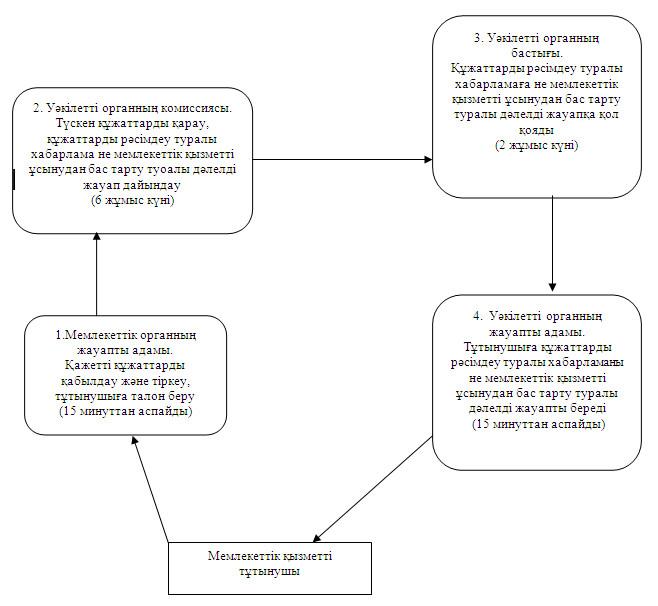 

Павлодар облысы Железин

ауданы әкімдігінің   

2012 жылғы 19 қарашадағы

N 392/10 қаулысымен   

бекітілді         

"Мемлекеттiк бюджет қаражаты есебiнен қызмет көрсететiн

мемлекеттiк және мемлекеттiк емес медициналық-әлеуметтiк

мекемелерде (ұйымдарда) әлеуметтiк қызмет көрсетуге арналған

құжаттарды рәсiмдеу" мемлекеттік қызмет РЕГЛАМЕНТІ 

1. Жалпы ережелер

      1. "Мемлекеттiк бюджет қаражаты есебiнен қызмет көрсететiн мемлекеттiк және мемлекеттiк емес медициналық-әлеуметтiк мекемелерде (ұйымдарда) әлеуметтiк қызмет көрсетуге арналған құжаттарды рәсiмдеу" мемлекеттік қызметі (бұдан әрі – мемлекеттік қызмет) Павлодар облысы, Железин ауданы, Железинка селосы, Квитков көшесі, 7 мекен-жайы бойынша орналасқан "Железин ауданының жұмыспен қамту және әлеуметтік бағдарламалар бөлімі" мемлекеттік мекемесімен (бұдан әрі – уәкілетті орган) көрсетіледі.

      Жұмыс кестесi: демалыс (сенбi, жексенбi) және мереке күндерiн қоспағанда, сағат 13.00-ден 14.30-ға дейiн түскi үзiлiспен күн сайын сағат 9.00-ден 18.30-ға дейiн.

      Сондай-ақ Павлодар облысы, Железин ауданы, Железинка селосы, Торайғыров көшесі, 58 мекен-жайы бойынша орналасқан "Павлодар облысының халыққа қызмет көрсету орталығы" Республикалық мемлекеттік мекемесінің Железин аудандық филиалымен баламалы негізде көрсетіледі.

      Жұмыс кестесі: демалыс - жексенбi, түскі үзiлiссіз, күн сайын сағат 9.00-ден 19.00-ге дейiн.



      2. Көрсетілетін мемлекеттік қызмет нысаны – автоматтандырылмаған.



      3. Мемлекеттік қызмет тегін көрсетіледі.



      4. Мемлекеттiк қызмет Қазақстан Республикасы Үкіметінің 2011 жылғы 7 сәуірдегі "Жергілікті атқарушы органдар көрсететін әлеуметтік қорғау саласындағы мемлекеттік қызметтердің стандарттарын бекіту туралы" (бұдан әрі – Стандарт) N 394 қаулысы негiзiнде көрсетіледі.



      5. Мемлекеттік қызмет Стандарттың 6-тармағында аталған жеке тұлғаларға (бұдан әрі – тұтынушылар) көрсетіледі.



      6. Өтініш беруші алатын көрсетiлетiн мемлекеттiк қызметтiң нәтижесi мемлекеттiк бюджет қаражаты есебiнен қызметтер көрсететiн мемлекеттiк және мемлекеттiк емес медициналық-әлеуметтiк мекемелерде (ұйымдарда) әлеуметтiк қызмет көрсетуге арналған құжаттарды рәсiмдеу туралы хабарлама не қызмет көрсетуден бас тарту туралы қағаз жеткiзгiштегi дәлелдi жауап болып табылады. 

2. Мемлекеттік қызмет көрсету тәртібіне талаптар

      7. Мемлекеттiк қызмет көрсету мерзiмдері:

      1) мемлекеттік қызметті көрсету мерзімдері тұтынушы қажеттi құжаттарды уәкілетті органға тапсырған сәттен бастап – он жеті жұмыс күні iшiнде;

      2) тұтынушы жүгінген сол жерде көрсетiлетiн мемлекеттiк қызметтi алуға дейiн күтудiң ең көп рұқсат етілген уақыты (талон алғанға дейiн) 30 минуттан аспайды;

      3) тұтынушыға жүгінген күнi сол жерде көрсетiлетiн мемлекеттiк қызметтi алушыға қызмет көрсетудiң ең көп рұқсат етілген уақыты 15 минуттан аспайды.



      8. Мемлекеттік қызметті көрсетуден бас тарту үшiн негiздер Стандарттың 16-тармағында көрсетілген.



      9. Мемлекеттік қызметті көрсету үшін құжаттарды қабылдау алдын ала жазылусыз және тездетілген қызмет көрсетусіз уәкілетті органның бір жауапты адамымен жүзеге асырылады. 

3. Мемлекетті қызметті көрсету барысында

әрекеттер (өзара әрекеттер) тәртібін сипаттау

      10. Мемлекеттік қызметті алу үшін тұтынушы Стандарттың 11-тармағында белгіленген құжаттарды ұсынады.



      11. Барлық қажеттi құжаттарды тапсырғаннан кейiн тұтынушыға уәкiлеттi органда – тұтынушыны тiркеу және оның мемлекеттiк қызметтi алу күнi, құжаттарды қабылдаған жауапты адамның тегi мен аты-жөнi көрсетiлген талон берiледi.



      12. Мемлекеттік қызмет көрсету үдерісіне уәкілетті органда мынадай құрылымдық-функционалдық бірліктер (бұдан әрі – бірліктер) қатысады:

      уәкілетті органның жауапты адамы;

      уәкілетті органның бастығы.



      13. Әрбір бірліктер әкімшілік әрекеттерінің (процедураларының) жүйелілігі және өзара әрекеттері, әрбір әкімшілік әрекеттің (процедураның) атқарылу мерзімін қоса көрсеткенде жазбаша кестелік сипаттамасы осы регламентке 1-қосымшада көрсетілген.



      14. Мемлекеттік қызметті көрсету жүрісінде әкімшілік әрекеттердің логикалық жүйелілігі арасындағы қарым-қатынасты көрсететін сызба осы регламентке 2-қосымшада көрсетілген. 

4. Мемлекеттік қызметті көрсететін

лауазымды адамдардың жауапкершілігі

      15. Уәкілетті органның лауазымды қызметкерлері мемлекеттік қызметті көрсету кезінде қабылданған шешімдер мен әрекеттер (әрекетсіздіктер) үшін Қазақстан Республикасының заңдарымен белгіленген тәртіпте жауапкершілікке тартылады.

"Мемлекеттiк бюджет қаражаты есебiнен 

қызмет көрсететiн мемлекеттiк және   

мемлекеттiк емес медициналық-әлеуметтiк

мекемелерде (ұйымдарда) әлеуметтiк қызмет

көрсетуге арналған құжаттарды ресiмдеу"

мемлекеттік қызмет регламентіне    

1-қосымша               

Құрылымдық-функционалдық бірліктер

(бұдан әрі – бірліктер) әрекетінің сипаттамасы

"Мемлекеттiк бюджет қаражаты есебiнен 

қызмет көрсететiн мемлекеттiк және   

мемлекеттiк емес медициналық-әлеуметтiк

мекемелерде (ұйымдарда) әлеуметтiк қызмет

көрсетуге арналған құжаттарды ресiмдеу"

мемлекеттік қызмет регламентіне    

2-қосымша               

Мемлекеттік қызметті ұсыну үдерісінің сызбасы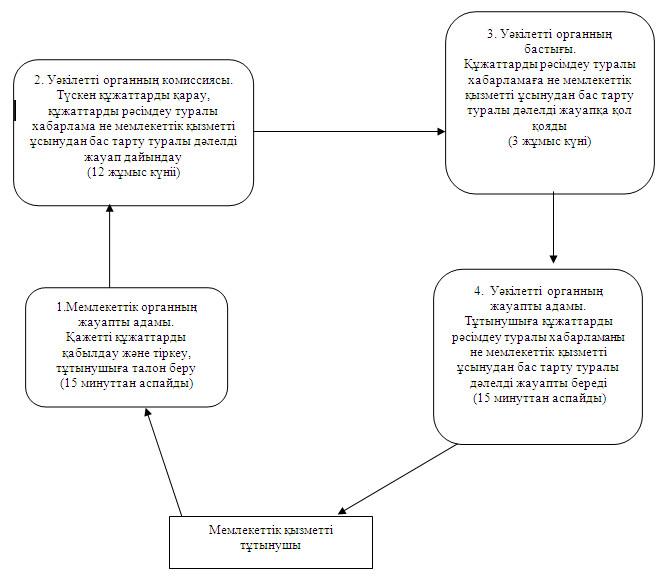 

Павлодар облысы Железин

ауданы әкімдігінің   

2012 жылғы 19 қарашадағы

N 392/10 қаулысымен   

бекітілді         

"Жалғызiлiктi, жалғыз тұратын қарттарға, бөгде адамның

күтiмiне және жәрдемiне мұқтаж мүгедектерге және

мүгедек балаларға үйде әлеуметтiк қызмет көрсетуге

құжаттарды рәсiмдеу" мемлекеттік қызмет РЕГЛАМЕНТІ 

1. Жалпы ережелер

      1. "Жалғызiлiктi, жалғыз тұратын қарттарға, бөгде адамның күтiмiне және жәрдемiне мұқтаж мүгедектерге және мүгедек балаларға үйде әлеуметтiк қызмет көрсетуге құжаттарды рәсiмдеу" мемлекеттік қызметі (бұдан әрі – мемлекеттік қызмет) Павлодар облысы, Железин ауданы, Железинка селосы, Квитков көшесі, 7 мекен-жайы бойынша орналасқан "Железин ауданының жұмыспен қамту және әлеуметтік бағдарламалар бөлімі" мемлекеттік мекемесімен (бұдан әрі – уәкілетті орган) көрсетіледі.

      Жұмыс кестесi: демалыс (сенбi, жексенбi) және мереке күндерiн қоспағанда, сағат 13.00-ден 14.30-ға дейiн түскi үзiлiспен күн сайын сағат 9.00-ден 18.30-ға дейiн.

      Сондай-ақ Павлодар облысы, Железин ауданы, Железинка селосы, Торайғыров көшесі, 58 мекен-жайы бойынша орналасқан "Павлодар облысының халыққа қызмет көрсету орталығы" Республикалық мемлекеттік мекемесінің Железин аудандық филиалымен баламалы негізде көрсетіледі.

      Жұмыс кестесі: демалыс - жексенбi, түскі үзiлiссіз, күн сайын сағат 9.00-ден 19.00-ге дейiн.



      2. Көрсетілетін мемлекеттік қызмет нысаны – автоматтандырылмаған.



      3. Мемлекеттік қызмет тегін көрсетіледі.



      4. Мемлекеттік қызмет Стандарттың 6-тармағында аталған жеке тұлғаларға (бұдан әрі – тұтынушылар) көрсетіледі.



      5. Мемлекеттiк қызмет Қазақстан Республикасы Үкіметінің 2011 жылғы 7 сәуірдегі "Жергілікті атқарушы органдар көрсететін әлеуметтік қорғау саласындағы мемлекеттік қызметтердің стандарттарын бекіту туралы" (бұдан әрі – Стандарт) N 394 қаулысы негiзiнде көрсетіледі.



      6. Көрсетiлетiн мемлекеттiк қызметтiң нәтижесi өтініш берушіге үйде әлеуметтiк қызмет көрсетуге құжаттарды рәсiмдеу туралы хабарлама не мемлекеттiк қызмет көрсетуден бас тарту туралы қағаз жеткiзгiштегi дәлелдi жауап болып табылады. 

2. Мемлекеттік қызмет көрсету тәртібіне талаптар

      7. Мемлекеттiк қызмет көрсету мерзiмдері:

      1) мемлекеттік қызметті көрсету мерзімдері тұтынушы қажеттi құжаттарды тапсырған сәттен бастап – он төрт жұмыс күні iшiнде;

      2) тұтынушы өтiнiш берген күнi сол жерде көрсетiлетiн мемлекеттiк қызметтi алуға дейiн күтудiң жол берiлетiн ең көп уақыты (талон алғанға дейiн) – 30 минуттан аспайды;

      3) тұтынушыға өтiнiш берген күнi сол жерде көрсетiлетiн мемлекеттiк қызметтi тұтынушыға қызмет көрсетудiң жол берiлетiн ең көп уақыты – 15 минуттан аспайды.



      8. Мемлекеттік қызметті көрсетуден бас тарту және (немесе) тоқтата тұру үшiн негiздер Стандарттың 16-тармағында көрсетілген.



      9. Мемлекеттік қызметті көрсету үшін құжаттарды қабылдау алдын ала жазылусыз және тездетілген қызмет көрсетусіз уәкілетті органның бір жауапты адамымен жүзеге асырылады. 

3. Мемлекетті қызметті көрсету барысында

әрекеттер (өзара әрекеттер) тәртібін сипаттау

      10. Мемлекеттік қызметті алу үшін тұтынушы Стандарттың 11-тармағында белгіленген құжаттарды ұсынады.



      11. Барлық қажеттi құжаттарды тапсырғаннан кейiн тұтынушыға уәкiлеттi органда – тұтынушыны тiркеу және оның мемлекеттiк қызметтi алу күнi, құжаттарды қабылдаған жауапты адамның тегi мен аты-жөнi көрсетiлген талон берiледi.



      12. Мемлекеттік қызмет көрсету үдерісіне уәкілетті органда мынадай құрылымдық-функционалдық бірліктер (бұдан әрі – бірліктер) қатысады:

      уәкілетті органның бастығы;

      уәкілетті органның жауапты адамы.



      13. Әрбір бірліктер әкімшілік әрекеттерінің (процедураларының) жүйелілігі және өзара әрекеттері, әрбір әкімшілік әрекеттің (процедураның) атқарылу мерзімін қоса көрсеткенде жазбаша кестелік сипаттамасы осы регламентке 1-қосымшада көрсетілген.



      14. Мемлекеттік қызметті көрсету жүрісінде әкімшілік әрекеттердің логикалық жүйелілігі арасындағы қарым-қатынасты көрсететін сызба осы регламентке 2-қосымшада көрсетілген. 

4. Мемлекеттік қызметті көрсететін

лауазымды тұлғалардың жауапкершілігі

      15. Уәкілетті органның лауазымды қызметкерлері мемлекеттік қызметті көрсету кезінде қабылданған шешімдер мен әрекеттер (әрекетсіздіктер) үшін Қазақстан Республикасының заңдарымен белгіленген тәртіпте жауапкершілікке тартылады.

"Жалғызiлiктi, жалғыз тұратын қарттарға,

бөгде адамның күтiмiне және жәрдемiне 

мұқтаж мүгедектерге және мүгедек   

балаларға үйде әлеуметтiк қызмет   

көрсетуге құжаттарды ресiмдеу"    

мемлекеттік қызмет регламентіне   

1-қосымша             

Құрылымдық-функционалдық бірліктер

(бұдан әрі – бірліктер) әрекетінің сипаттамасы

"Жалғызiлiктi, жалғыз тұратын қарттарға,

бөгде адамның күтiмiне және жәрдемiне 

мұқтаж мүгедектерге және мүгедек   

балаларға үйде әлеуметтiк қызмет   

көрсетуге құжаттарды ресiмдеу"    

мемлекеттік қызмет регламентіне   

2-қосымша             

Мемлекеттік қызметті ұсыну үдерісінің сызбасы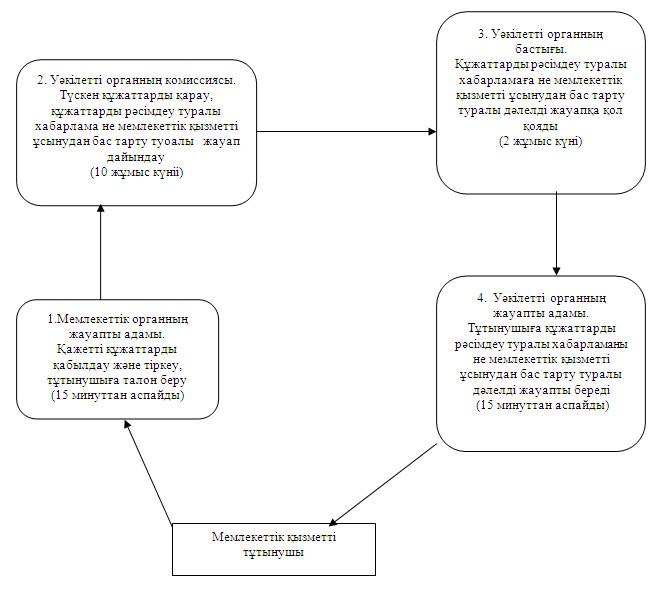 

Павлодар облысы Железин

ауданы әкімдігінің   

2012 жылғы 19 қарашадағы

N 392/10 қаулысымен   

бекітілді         

"Мүгедектердi сурдо-тифлотехникалық және мiндеттi

гигиеналық құралдармен қамтамасыз ету үшiн оларға

құжаттар рәсiмдеу" мемлекеттік қызмет РЕГЛАМЕНТІ 

1. Жалпы ережелер

      1. "Мүгедектердi сурдо-тифлотехникалық және мiндеттi гигиеналық құралдармен қамтамасыз ету үшiн оларға құжаттар рәсiмдеу" мемлекеттік қызметі (бұдан әрі – мемлекеттік қызмет) Павлодар облысы, Железин ауданы, Железинка селосы, Квитков көшесі, 7 мекен-жайы бойынша орналасқан "Железин ауданының жұмыспен қамту және әлеуметтік бағдарламалар бөлімі" мемлекеттік мекемесімен (бұдан әрі – уәкілетті орган) көрсетіледі. Жұмыс кестесi: демалыс (сенбi, жексенбi) және мереке күндерiн қоспағанда, сағат 13.00-ден 14.30-ға дейiн түскi үзiлiспен күн сайын сағат 9.00-ден 18.30-ға дейiн.

      Сонымен қатар Павлодар облысы, Железин ауданы, Железинка селосы, Торайғыров көшесі, 58 мекен-жайы бойынша орналасқан "Павлодар облысының халыққа қызмет көрсету орталығы" Республикалық мемлекеттік мекемесінің Железин аудандық филиалымен баламалы негізде көрсетіледі.

      Жұмыс кестесі: демалыс - жексенбi, түскі үзiлiссіз, күн сайын сағат 9.00-ден 19.00-ге дейiн.



      2. Көрсетілетін мемлекеттік қызмет нысаны – автоматтандырылмаған.



      3. Мемлекеттік қызмет тегін көрсетіледі.



      4. Мемлекеттiк қызмет Қазақстан Республикасы Үкіметінің 2011 жылғы 7 сәуірдегі "Жергілікті атқарушы органдар көрсететін әлеуметтік қорғау саласындағы мемлекеттік қызметтердің стандарттарын бекіту туралы" (бұдан әрі – Стандарт) N 394 қаулысы негiзiнде көрсетіледі.



      5. Мемлекеттiк қызмет жеке адамдарға: Стандарттың 6-тармағында аталған Қазақстан Республикасының азаматтарына, Қазақстан Республикасының аумағында тұрақты тұратын шетелдiктерге және азаматтығы жоқ адамдарға (бұдан әрi – тұтынушылар).



      6. Көрсетiлетiн мемлекеттiк қызметтiң нәтижесi өтініш берушіге мүгедектердi сурдо-тифлотехникалық және мiндеттi гигиеналық құралдармен қамтамасыз ету үшiн оларға құжаттар рәсiмдеу туралы хабарлама не мемлекеттiк қызмет көрсетуден бас тарту туралы қағаз жеткiзгiштегi дәлелдi жауап болып табылады. 

2. Мемлекеттік қызмет көрсету тәртібіне талаптар

      7. Мемлекеттiк қызмет көрсету мерзiмдері:

      1) мемлекеттік қызметті көрсету мерзімдері тұтынушы қажеттi құжаттарды тапсырған сәттен бастап – он жұмыс күні iшiнде;

      2) тұтынушы өтiнiш берген күнi сол жерде көрсетiлетiн мемлекеттiк қызметтi алуға дейiн күтудiң жол берiлетiн ең көп уақыты (талон алғанға дейiн) – 30 минуттан аспайды;

      3) тұтынушыға өтiнiш берген күнi сол жерде көрсетiлетiн мемлекеттiк қызметтi тұтынушыға қызмет көрсетудiң жол берiлетiн ең көп уақыты – 15 минуттан аспайды.



      8. Мемлекеттік қызметті көрсетуден бас тарту және (немесе) тоқтата тұру үшiн негiздер Стандарттың 16-тармағында көрсетілген.



      9. Мемлекеттік қызметті көрсету үшін құжаттарды қабылдау уәкілетті органның бір жауапты адамымен алдын ала жазылусыз және жеделдетiп қызмет көрсетусiз кезек тәртiбiнде жүзеге асырылады. 

2. Мемлекетті қызметті көрсету барысында

әрекеттер (өзара әрекеттер) тәртібін сипаттау

      10. Мемлекеттік қызметті алу үшін тұтынушы Стандарттың 11-тармағында белгіленген құжаттарды ұсынады.



      11. Барлық қажеттi құжаттарды тапсырғаннан кейiн тұтынушыға уәкiлеттi органда – тұтынушыны тiркеу және оның мемлекеттiк қызметтi алу күнi, құжаттарды қабылдаған жауапты адамның тегi мен аты-жөнi көрсетiлген талон берiледi.



      12. Мемлекеттік қызмет көрсету үдерісіне уәкілетті органда мынадай құрылымдық-функционалдық бірліктер (бұдан әрі – бірліктер) қатысады:

      уәкілетті органның бастығы;

      уәкілетті органның жауапты адамы.



      13. Әрбір бірліктер әкімшілік әрекеттерінің (процедураларының) жүйелілігі және өзара әрекеттері, әрбір әкімшілік әрекеттің (процедураның) атқарылу мерзімін қоса көрсеткенде жазбаша кестелік сипаттамасы осы регламентке 1-қосымшада көрсетілген.



      14. Мемлекеттік қызметті көрсету және әкімшілік әрекеттердің логикалық жүйелілігі арасындағы қарым-қатынасты көрсететін сызба осы регламентке 2-қосымшада көрсетілген. 

4. Мемлекеттік қызметті көрсететін

лауазымды тұлғалардың жауапкершілігі

      15. Уәкілетті органның лауазымды қызметкерлері мемлекеттік қызметті көрсету кезінде қабылданған шешімдер мен әрекеттер (әрекетсіздіктер) үшін Қазақстан Республикасының заңдарымен белгіленген тәртіпте жауапкершілікке тартылады.

"Мүгедектердi сурдо-тифлотехникалық  

және мiндеттi гигиеналық құралдармен  

қамтамасыз ету үшiн оларға құжаттар   

ресiмдеу" мемлекеттік қызмет регламентіне

1-қосымша              

Құрылымдық-функционалдық бірліктер

(бұдан әрі – бірліктер) әрекетінің сипаттамасы

"Мүгедектердi сурдо-тифлотехникалық  

және мiндеттi гигиеналық құралдармен  

қамтамасыз ету үшiн оларға құжаттар   

ресiмдеу" мемлекеттік қызмет регламентіне

2-қосымша              

Мемлекеттік қызметті ұсыну үдерісінің сызбасы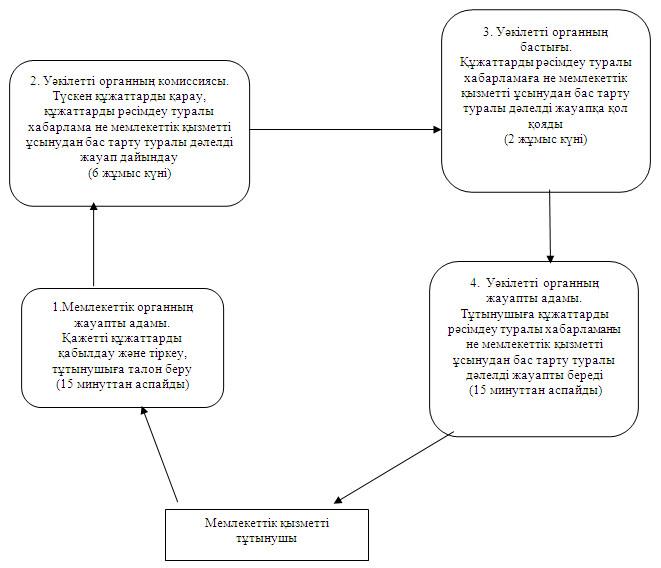 

Павлодар облысы Железин

ауданы әкімдігінің   

2012 жылғы 19 қарашадағы

N 392/10 қаулысымен   

бекітілді         

"Жұмыссыз азаматтарға анықтама беру"

мемлекеттік қызмет РЕГЛАМЕНТІ 

1. Негізгі ұғымдар

      1. "Жұмыссыз азаматтарға анықтама беру" мемлекеттік қызметі (бұдан әрі – мемлекеттік қызмет) Павлодар облысы, Железин ауданы, Железинка селосы, Квитков көшесі, 7 мекен-жайы бойынша орналасқан "Железин ауданының жұмыспен қамту және әлеуметтік бағдарламалар бөлімі" мемлекеттік мекемесімен (бұдан әрі – уәкілетті орган) көрсетіледі.

      Жұмыс кестесi: демалыс (сенбi, жексенбi) және мереке күндерiн қоспағанда, сағат 13.00-ден 14.30-ға дейiн түскi үзiлiспен күн сайын сағат 9.00-ден 18.30-ға дейiн.

      Сонымен қатар мемлекеттік қызмет Павлодар облысы, Железин ауданы, Железинка селосы, Торайғыров көшесі, 58 мекен-жайы бойынша орналасқан "Павлодар облысының халыққа қызмет көрсету орталығы" Республикалық мемлекеттік мекемесінің Железин аудандық филиалы арқылы баламалы негізде көрсетіледі.

      Жұмыс кестесі: түскі үзiлiссіз, күн сайын сағат 9.00-ден 19.00-ге дейiн, демалыс - жексенбi.



      2. Көрсетілетін мемлекеттік қызмет нысаны – ішінара автоматтандырылған.



      3. Мемлекеттік қызмет тегін көрсетіледі.



      4. Мемлекеттiк қызмет Қазақстан Республикасы Үкіметінің 2011 жылғы 7 сәуірдегі "Жергілікті атқарушы органдар көрсететін әлеуметтік қорғау саласындағы мемлекеттік қызметтердің стандарттарын бекіту туралы" (бұдан әрі – Стандарт) N 394 қаулысы негiзiнде көрсетіледі.



      5. Мемлекеттiк қызмет Қазақстан Республикасының азаматтарына, оралмандарға, Қазақстан Республикасында тұрақты тұратын шетелдiктерге, азаматтығы жоқ адамдарға (бұдан әрi – тұтынушы) көрсетiледi.



      6. Көрсетiлетiн мемлекеттiк қызметтiң нәтижесi тұтынушыға жұмыссыз ретiнде тiркеу туралы анықтама беру не қызмет көрсетуден бас тарту туралы қағаз жеткізгіштегі дәлелдi жауап болып табылады. 

2. Мемлекеттік қызмет көрсету тәртібіне талаптар

      7. Мемлекеттік қызметті көрсету мерзімдері:

      1) мемлекеттік қызметті ұсыну мерзімдері қажеттi құжаттарды тапсырған сәттен бастап – 10 минуттан аспайды;

      2) тұтынушы өтiнiш берген күнi сол жерде көрсетiлетiн мемлекеттiк қызметтi алуға дейiн күтудiң рұқсат берiлетiн ең көп уақыты (тiркеу, талон алу кезiнде, өтiнiш жасаған және электрондық сұрау берген сәттен бастап) – 10 минут;

      3) тұтынушы өтiнiш берген күнi сол жерде көрсетiлетiн мемлекеттiк қызметтi алушыға қызмет көрсетудiң рұқсат берiлген ең көп уақыты – 10 минут.



      8. Жұмыссыздарға анықтама беруден бас тарту тұтынушы уәкiлеттi органда жұмыссыз ретiнде тiркелмеген жағдайда жүргiзiледi.

      Мемлекеттiк қызмет берудi тоқтата тұру үшiн негiздеме жоқ.



      9. Мемлекеттік қызметті көрсету үшін құжаттарды қабылдау алдын ала жазылусыз және тездетілген қызмет көрсетусіз уәкілетті органның бір жауапты адамымен жүзеге асырылады. 

3. Мемлекетті қызметті көрсету барысында

әрекеттер (өзара әрекеттер) тәртібін сипаттау

      10. Мемлекеттік қызметті алу үшін тұтынушы Стандарттың 11-тармағында айқындалған құжаттарды ұсынады.



      11. Мемлекеттік қызмет көрсету үдерісіне мынадай құрылымдық-функционалдық бірліктер (бұдан әрі – бірліктер) қатысады:

      уәкілетті органның қызметкері;

      уәкілетті орган бастығының орынбасары.



      12. Әрбір бірілктің әкімшілік әрекеттерінің (процедураларының) жүйелілігі және өзара әрекеттері, әрбір әкімшілік әрекеттің (процедураның) атқарылу мерзімін қоса көрсеткенде жазбаша кестелік сипаттамасы осы Регламентке 1-қосымшада көрсетілген.



      13. Мемлекеттік қызметті көрсету жүрісінде әкімшілік әрекеттердің логикалық жүйелілігі арасындағы қарым-қатынасты көрсететін сызба осы Регламентке 2-қосымшада көрсетілген. 

4. Мемлекеттік қызметті көрсететін

лауазымды тұлғалардың жауапкершілігі

      14. Уәкілетті органның басшысы және қызметкері мемлекеттік қызметті көрсету кезінде қабылданған шешімдер мен әрекеттер (әрекетсіздіктер) үшін Қазақстан Республикасының заңдарымен белгіленген тәртіпте жауапкершілікке тартылады.

"Жұмыссыз азаматтарға анықтама беру"

мемлекеттік қызмет регламентіне  

1-қосымша             

Құрылымдық-функционалдық бірліктердің

(бұдан әрі – бірліктер) әрекетінің сипаттамасы

"Жұмыссыз азаматтарға анықтама беру"

мемлекеттік қызмет регламентіне  

2-қосымша             

Мемлекеттік қызметті ұсыну үдерісінің сызбасы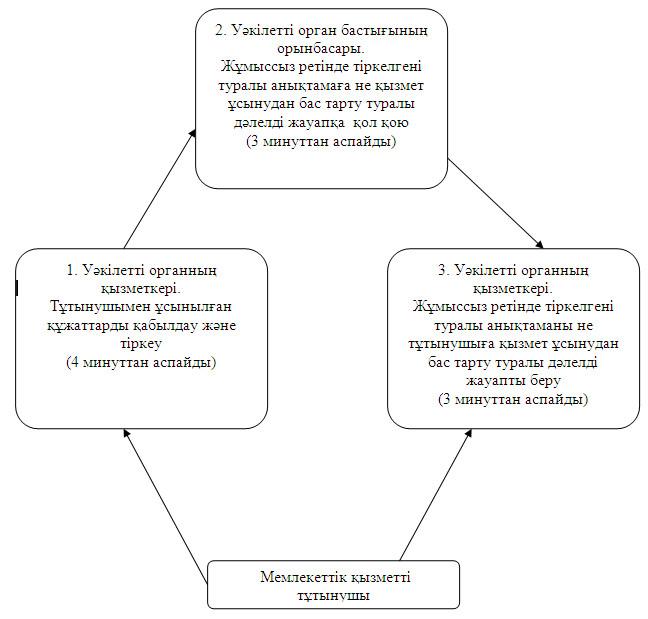 

Павлодар облысы Железин

ауданы әкімдігінің   

2012 жылғы 19 қарашадағы

N 392/10 қаулысымен   

бекітілді         

"18 жасқа дейiнгi балалары бар отбасыларға

мемлекеттiк жәрдемақылар тағайындау"

мемлекеттік қызмет РЕГЛАМЕНТІ 

1. Жалпы ережелер

      1. "18 жасқа дейiнгi балалары бар отбасыларға мемлекеттiк жәрдемақылар тағайындау" мемлекеттік қызметі (бұдан әрі – мемлекеттік қызмет) Павлодар облысы, Железин ауданы, Железинка селосы, Квитков көшесі, 7 мекен-жайы бойынша орналасқан "Железин ауданының жұмыспен қамту және әлеуметтік бағдарламалар бөлімі" мемлекеттік мекемесімен (бұдан әрі – уәкілетті орган) көрсетіледі. Жұмыс кестесi: демалыс (сенбi, жексенбi) және мереке күндерiн қоспағанда, сағат 13.00-ден 14.30-ға дейiн түскi үзiлiспен күн сайын сағат 9.00-ден 18.30-ға дейiн.

      Тұрғылықты жерi бойынша уәкiлеттi орган болмаған жағдайда тұтынушы мемлекеттiк қызмет алу үшiн мекен-жайлар тізбесі осы Регламентке 1-қосымшада көрсетілген селолық округтiң әкiмiне (бұдан әрi – селолық округтiң әкiмi) жүгiнедi.

      Сонымен қатар мемлекеттік қызмет Павлодар облысы, Железин ауданы, Железинка селосы, Торайғыров көшесі, 58 мекен-жайы бойынша орналасқан "Павлодар облысының халыққа қызмет көрсету орталығы" Республикалық мемлекеттік мекемесінің Железин аудандық филиалы арқылы баламалы негізде көрсетіледі. Жұмыс кестесі: түскі үзiлiссіз, күн сайын сағат 9.00-ден 19.00-ге дейiн, демалыс - жексенбi.



      2. Көрсетілетін мемлекеттік қызмет нысаны:  автоматтандырылмаған.



      3. Мемлекеттік қызмет тегін көрсетіледі.



      4. Мемлекеттiк қызмет Қазақстан Республикасы Үкіметінің 2011 жылғы 7 сәуірдегі "Жергілікті атқарушы органдар көрсететін әлеуметтік қорғау саласындағы мемлекеттік қызметтердің стандарттарын бекіту туралы" (бұдан әрі – Стандарт) N 394 қаулысы негiзiнде көрсетіледі.



      5. Мемлекеттiк қызмет жеке тұлғаларға: 18 жасқа дейiнгi балалары бар, отбасының жан басына шаққандағы табысы азық-түлiк себетi құнынан төмен Қазақстан Республикасында тұрақты тұратын Қазақстан Республикасының азаматтарына және оралмандарға (бұдан әрi – тұтынушылар) көрсетiледi.



      6. Көрсетiлетiн мемлекеттiк қызметтiң нәтижесi 18 жасқа дейiнгi балаларға жәрдемақы тағайындау туралы хабарлама не мемлекеттiк қызмет көрсетуден бас тарту туралы қағаз жеткiзгiштегi дәлелдi жауап болып табылады. 

2. Мемлекеттік қызмет көрсету тәртібіне талаптар

      7. Мемлекеттiк қызмет көрсету мерзiмдері:

      1) мемлекеттік қызметті көрсету мерзімдері тұтынушы қажеттi құжаттарды тапсырған сәттен бастап:

      уәкілетті органда – он жұмыс күні iшiнде;

      тұрғылықты жері бойынша селолық округ әкімінде – отыз күнтізбелік күннен аспайды;

      2) тұтынушы өтiнiш берген күнi сол жерде көрсетiлетiн мемлекеттiк қызметтi алуға дейiн күтудiң жол берiлетiн ең көп уақыты, кезектегі адам санына байланысты бір өтініш берушіге қызмет көрсету уәкілетті органда 15 минут, селолық округ әкімінде – 30 минут;

      3) тұтынушыға өтiнiш берген күнi сол жерде көрсетiлетiн мемлекеттiк қызметтi тұтынушыға қызмет көрсетудiң жол берiлетiн ең көп уақыты уәкілетті органда – 15 минуттан аспайды, селолық округ әкімінде – 30 минут.



      8. Мемлекеттік қызметті көрсетуден бас тарту және (немесе) тоқтата тұру үшiн негiздер Стандарттың 16-тармағында көрсетілген.



      9. Мемлекеттік қызметті көрсету үшін құжаттарды қабылдау уәкілетті органның бір жауапты адамымен, селолық округ әкімімен (селолық округ әкімі аппаратының жауапты маманымен) алдын ала жазылусыз және жедел қызмет көрсетусiз кезек тәртiбiнде жүзеге асырылады. 

3. Мемлекетті қызметті көрсету барысында

әрекеттер (өзара әрекеттер) тәртібін сипаттау

      10. Мемлекеттік қызметті алу үшін тұтынушы Стандарттың 11-тармағында белгіленген құжаттарды ұсынады.



      11. Барлық қажеттi құжаттарды тапсырғаннан кейiн тұтынушыға уәкiлеттi органда – тұтынушыны тiркеу және оның мемлекеттiк қызметтi алу күнi, құжаттарды қабылдаған жауапты адамның тегi мен аты-жөнi көрсетiлген талон берiледi.



      12. Мемлекеттік қызмет көрсету үдерісіне уәкілетті органда мынадай құрылымдық-функционалдық бірліктер (бұдан әрі – бірліктер) қатысады:

      тұтынушы уәкілетті органға өтініш бергенде:

      уәкілетті органның жауапты адамы;

      уәкілетті органның сектор меңгерушісі;

      уәкілетті органның бастығы;

      тұтынушы тұрғылықты жері бойынша селолық округ әкіміне жүгінгенде:

      селолық округ әкімі (селолық округ әкімі аппаратының жауапты адамы);

      уәкілетті органның жауапты адамы;

      уәкілетті органның сектор меңгерушісі;

      уәкілетті органның бастығы.



      13. Әрбір бірліктер әкімшілік әрекеттерінің (процедураларының) жүйелілігі және өзара әрекеттері, әрбір әкімшілік әрекеттің (процедураның) атқарылу мерзімін қоса көрсеткенде жазбаша кестелік сипаттамасы осы регламентке 2-қосымшада көрсетілген.



      14. Мемлекеттік қызметті көрсету жүрісінде әкімшілік әрекеттердің логикалық жүйелілігі арасындағы қарым-қатынасты көрсететін сызба осы регламентке 3-қосымшада көрсетілген. 

4. Мемлекеттік қызметті көрсететін

лауазымды тұлғалардың жауапкершілігі

      15. Уәкілетті органның лауазымды қызметкерлері, селолық округ әкімі (селолық округ әкімі аппаратының жауапты маманы) мемлекеттік қызметті көрсету кезінде қабылданған шешімдер мен әрекеттер (әрекетсіздіктер) үшін Қазақстан Республикасының заңдарымен белгіленген тәртіпте жауапкершілікке тартылады.

"18 жасқа дейiнгi балалары  

бар отбасыларға мемлекеттiк 

жәрдемақылар тағайындау"   

мемлекеттік қызмет регламентіне

1-қосымша          

Селолық округтер әкімдері мекен-жайларының тізбесі

"18 жасқа дейiнгi балалары  

бар отбасыларға мемлекеттiк 

жәрдемақылар тағайындау"   

мемлекеттік қызмет регламентіне

2-қосымша          

Құрылымдық-функционалдық бірліктердің

(бұдан әрі – бірліктер) әрекетінің сипаттамасы Уәкілетті органға өтініш бергенде

бірліктер қимылдарының сипаттамасы 

Селолық округ әкіміне жүгінгенде

бірліктер қимылдарының сипаттамасы

"18 жасқа дейiнгi балалары  

бар отбасыларға мемлекеттiк 

жәрдемақылар тағайындау"   

мемлекеттік қызмет регламентіне

3-қосымша          

Уәкілетті органға өтініш бергенде

мемлекеттік қызметті ұсыну үдерісінің сызбасы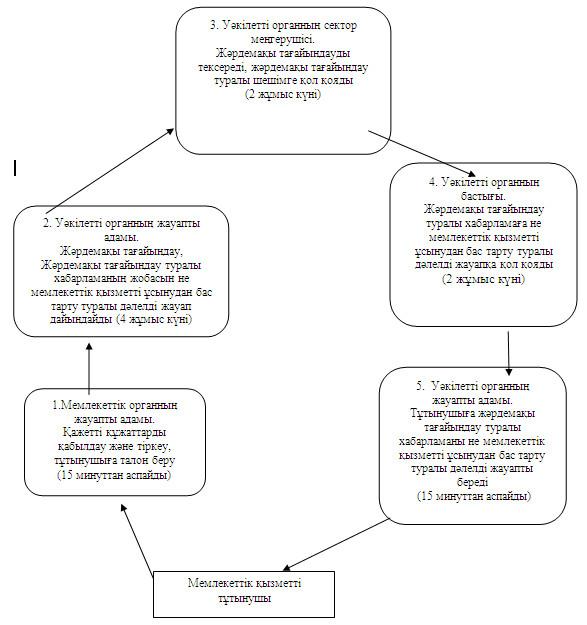  

Селолық округ әкіміне жүгінгенде

мемлекеттік қызметті ұсыну үдерісінің сызбасы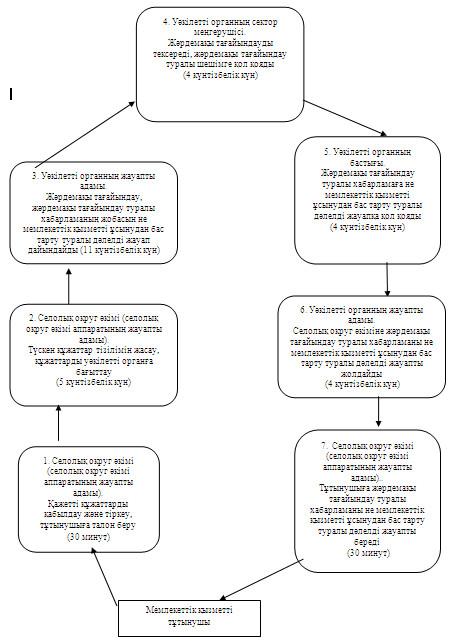 

Павлодар облысы Железин

ауданы әкімдігінің   

2012 жылғы 19 қарашадағы

N 392/10 қаулысымен   

бекітілді         

"Тұрғын үй көмегін тағайындау" мемлекеттік қызмет РЕГЛАМЕНТІ 

1. Жалпы ережелер

      1. "Тұрғын үй көмегін тағайындау" мемлекеттік қызметі (бұдан әрі – мемлекеттік қызмет) Павлодар облысы, Железин ауданы, Железинка селосы, Квитков көшесі, 7 мекен-жайы бойынша орналасқан "Железин ауданының жұмыспен қамту және әлеуметтік бағдарламалар бөлімі" мемлекеттік мекемесімен (бұдан әрі – уәкілетті орган) көрсетіледі.

      Сонымен қатар мемлекеттік қызмет Павлодар облысы, Железин ауданы, Железинка селосы, Торайғыров көшесі, 58 мекен-жайы бойынша орналасқан "Павлодар облысының халыққа қызмет көрсету орталығы" Республикалық мемлекеттік мекемесінің Железин аудандық филиалы арқылы баламалы негізде көрсетіледі.



      2. Көрсетілетін мемлекеттік қызмет нысаны: автоматтандырылмаған.



      3. Мемлекеттік қызмет тегін көрсетіледі.



      4. Мемлекеттiк қызмет Қазақстан Республикасы Үкіметінің 2011 жылғы 7 сәуірдегі "Жергілікті атқарушы органдар көрсететін әлеуметтік қорғау саласындағы мемлекеттік қызметтердің стандарттарын бекіту туралы" (бұдан әрі – Стандарт) N 394 қаулысы негiзiнде көрсетіледі.



      5. Уәкілетті органда мемлекеттік қызмет демалыс және мереке күндерін қоспағанда, күн сайын, дүйсенбіден жұмаға дейін, белгіленген жұмыс кестесіне сәйкес 13.00-ден 14.30-ға дейінгі түскі үзіліспен сағат 09.00-ден 18.30-ға дейін көрсетіледі.

      Орталықтарда мемлекеттік қызмет демалыс және мереке күндерін қоспағанда, күн сайын, дүйсенбіден сенбіге дейін, белгіленген жұмыс кестесіне сәйкес түскі үзіліссіз сағат 9.00-ден 19.00-ге дейін көрсетіледі.

      Орталықта қабылдау тездетіп қызмет көрсетусіз, "электрондық" кезек тәртібімен жүзеге асырылады.

      Мемлекеттік қызметті алушының қалауы бойынша электрондық кезекті электрондық үкіметтің веб-порталы: www.e.gov.kz арқылы броньдауға болады.



      6. Мемлекеттік қызмет жеке тұлғаларға: тұрғын үй көмегін алуға құқығы бар, аталған жерде тұрақты тұратын аз қамтамасыз етілген отбасыларға (азаматтарға) (бұдан әрі – мемлекеттік қызмет алушы) көрсетіледі.



      7. Көрсетілетін мемлекеттік қызметтің нәтижесі тұрғын үй көмегін тағайындау туралы қағаз жеткізгіштегі хабарлама не мемлекеттік қызмет көрсетуден бас тарту туралы қағаз жеткізгіштегі дәлелді жауап болып табылады. 

2. Мемлекеттік қызмет көрсету тәртібіне талаптар

      8. Мемлекеттік қызметті көрсету мерізмдері:

      1) мемлекеттік қызмет алушы стандарттың 11-тармағында анықталған қажетті құжаттарды тапсырған сәттен бастап – күнтізбелік он күн ішінде;

      2) қажетті құжаттарды тапсырған кезде кезекте күтудің рұқсат берілген ең көп уақыты – 20 минуттан аспайды;

      3) мемлекеттік қызметті алушы өтініш берген күні сол жерде көрсетілетін мемлекеттік қызметті алушыға қызмет көрсетудің рұқсат берілген ең көп уақыты – 20 минуттан аспайды;

      4) қажетті құжаттарды алған кезде кезекте күтудің рұқсат берілген ең көп уақыты – 20 минуттан аспайды.



      9. Мемлекеттік қызметті көрсету үшін құжаттарды қабылдау уәкілетті органның бір жауапты адамымен жүзеге асырылады. 

3. Мемлекетті қызметті көрсету барысында

әрекеттер (өзара әрекеттер) тәртібін сипаттау

      10. Мемлекеттік қызметті алу үшін тұтынушы Стандарттың 11-тармағында көрсетілген құжаттарды ұсынады.



      11. Барлық қажеттi құжаттарды тапсырғаннан кейiн мемлекеттік қызмет алушыға талон берiледi.



      12. Мемлекеттік қызмет көрсету үдерісіне уәкілетті органда мынадай құрылымдық-функционалдық бірліктер (бұдан әрі – бірліктер) қатысады:

      уәкілетті органның жауапты адамы;

      уәкілетті органның арнайы комиссиясы;

      уәкілетті органның бастығы.



      13. Әрбір бірліктер әкімшілік әрекеттерінің (процедураларының) жүйелілігі және өзара әрекеттері, әрбір әкімшілік әрекеттің (процедураның) атқарылу мерзімін қоса көрсеткенде жазбаша кестелік сипаттамасы осы регламентке 1-қосымшада көрсетілген.



      14. Мемлекеттік қызметті көрсету жүрісінде әкімшілік әрекеттердің логикалық жүйелілігі арасындағы қарым-қатынасты көрсететін сызба осы регламентке 2-қосымшада көрсетілген. 

4. Мемлекеттік қызметті көрсететін

лауазымды тұлғалардың жауапкершілігі

      15. Уәкілетті органның лауазымды қызметкерлері мемлекеттік қызметті көрсету кезінде қабылданған шешімдер мен әрекеттер (әрекетсіздіктер) үшін Қазақстан Республикасының заңдарымен белгіленген тәртіпте жауапкершілікке тартылады.

"Тұрғын үй көмегін тағайындау"

мемлекеттік қызмет регламентіне

1-қосымша           

Құрылымдық-функционалдық бірліктер

(бұдан әрі – бірліктер) әрекетінің сипаттамасы

"Тұрғын үй көмегін тағайындау"

мемлекеттік қызмет регламентіне

2-қосымша           

Мемлекеттік қызметті ұсыну үдерісінің сызбасы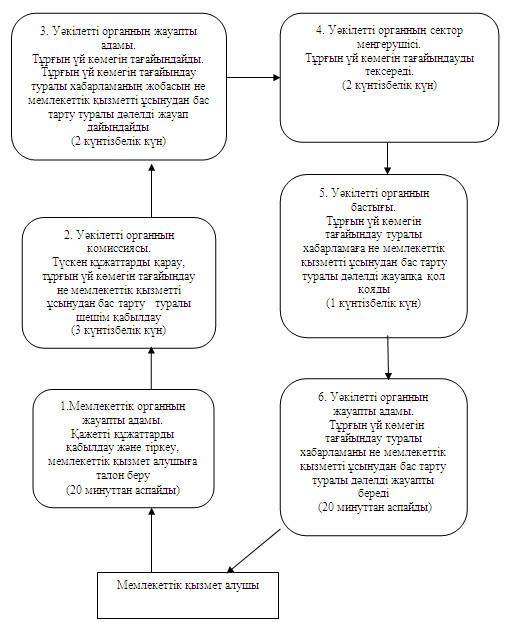 

Павлодар облысы Железин

ауданы әкімдігінің   

2012 жылғы 19 қарашадағы

N 392/10 қаулысымен   

бекітілді         

"Ауылдық жерде тұратын әлеуметтiк сала мамандарына

отын сатып алу бойынша әлеуметтiк көмек тағайындау"

мемлекеттік қызмет РЕГЛАМЕНТІ 

1. Жалпы ережелер

      1. "Ауылдық жерде тұратын әлеуметтiк сала мамандарына отын сатып алу бойынша әлеуметтiк көмек тағайындау" мемлекеттік қызметі (бұдан әрі – мемлекеттік қызмет) Павлодар облысы, Железин ауданы, Железинка селосы, Квитков көшесі, 7 мекен-жайы бойынша орналасқан "Железин ауданының жұмыспен қамту және әлеуметтік бағдарламалар бөлімі" мемлекеттік мекемесімен (бұдан әрі – уәкілетті орган) көрсетіледі. Жұмыс кестесi: демалыс (сенбi, жексенбi) және мереке күндерiн қоспағанда, сағат 13.00-ден 14.30-ға дейiн түскi үзiлiспен күн сайын сағат 9.00-ден 18.30-ға дейiн.

      Тұрғылықты жерi бойынша уәкiлеттi орган болмаған жағдайда тұтынушы мемлекеттiк қызмет алу үшiн мекен-жайлар тізбесі осы Регламентке 1-қосымшада көрсетілген селолық округтiң әкiмiне (бұдан әрi – селолық округтiң әкiмi) жүгiнедi.

      Сонымен қатар мемлекеттік қызмет Павлодар облысы, Железин ауданы, Железинка селосы, Торайғыров көшесі, 58 мекен-жайы бойынша орналасқан "Павлодар облысының халыққа қызмет көрсету орталығы" Республикалық мемлекеттік мекемесінің Железин аудандық филиалы арқылы баламалы негізде көрсетіледі. Жұмыс кестесі: түскі үзiлiссіз, күн сайын сағат 9.00-ден 19.00-ге дейiн, демалыс - жексенбi.



      2. Көрсетілетін мемлекеттік қызмет нысаны:  автоматтандырылмаған.



      3. Мемлекеттік қызмет тегін көрсетіледі.



      4. Мемлекеттiк қызмет Қазақстан Республикасы Үкіметінің 2011 жылғы 7 сәуірдегі "Жергілікті атқарушы органдар көрсететін әлеуметтік қорғау саласындағы мемлекеттік қызметтердің стандарттарын бекіту туралы" (бұдан әрі – Стандарт) N 394 қаулысы негiзiнде көрсетіледі.



      5. Мемлекеттік қызмет Стандарттың 6-тармағында аталған жеке тұлғаларға (бұдан әрі – тұтынушылар) көрсетіледі.



      6. Көрсетiлетiн мемлекеттiк қызметтiң нәтижесi өтініш берушіге әлеуметтік көмекті тағайындау туралы хабарлама не мемлекеттiк қызмет көрсетуден бас тарту туралы қағаз жеткiзгiштегi дәлелдi жауап болып табылады. 

2. Мемлекеттік қызмет көрсету тәртібіне талаптар

      7. Мемлекеттiк қызмет көрсету мерзiмдері:

      1) мемлекеттік қызметті тұтынушы қажетті құжаттарды тапсырған сәттен бастап:

      уәкілетті органда – он жұмыс күні ішінде:

      тұрғылықты жері бойынша селолық округ әкіміне – он бес жұмыс күні ішінде;

      2) тұтынушы өтiнiш берген күнi сол жерде көрсетiлетiн мемлекеттiк қызметтi алуға дейiн күтудiң жол берiлетiн ең көп уақыты (талон алғанға дейiн) – 30 минуттан аспайды;

      3) тұтынушыға өтiнiш берген күнi сол жерде көрсетiлетiн мемлекеттiк қызметтi тұтынушыға қызмет көрсетудiң жол берiлетiн ең көп уақыты – 30 минуттан аспайды.



      8. Мемлекеттік қызметті көрсетуді ұсынудан, тоқтатудан бас тарту және (немесе) тоқтата тұру үшiн негiздер Стандарттың 16-тармағында көрсетілген.



      9. Мемлекеттік қызметті көрсету үшін құжаттарды қабылдау уәкілетті органның бір жауапты адамымен, селолық округ әкімі аппаратының маманымен алдын ала жазылусыз және жедел қызмет көрсетусiз кезек тәртiбiнде  жүзеге асырылады. 

3. Мемлекетті қызметті көрсету барысында

әрекеттер (өзара әрекеттер) тәртібін сипаттау

      10. Мемлекеттік қызметті алу үшін тұтынушы Стандарттың 11-тармағында белгіленген құжаттарды ұсынады.



      11. Барлық қажеттi құжаттарды тапсырғаннан кейiн уәкiлеттi органда немесе селолық округ әкімінде тұтынушыға мемлекеттiк қызметке  тұтынушыны тiркелген және алатын күнi, құжаттарды қабылдаған адамның тегi мен аты-жөнi көрсетiлген талон берiледi.



      12. Мемлекеттік қызмет көрсету үдерісіне уәкілетті органда мынадай құрылымдық-функционалдық бірліктер (бұдан әрі – бірліктер) қатысады:

      тұтынушы уәкілетті органға өтініш бергенде:

      уәкілетті органның жауапты адамы;

      уәкілетті органның комиссиясы;

      уәкілетті органның бастығы;

      тұтынушы тұрғылықты жері бойынша селолық округ әкіміне жүгінгенде:

      селолық округ әкімі (селолық округ әкімі аппаратының жауапты адамы);

      уәкілетті органның комиссиясы;

      уәкілетті органның жауапты адамы;

      уәкілетті органның бастығы.



      13. Әрбір бірліктер әкімшілік әрекеттерінің (процедураларының) жүйелілігі және өзара әрекеттері, әрбір әкімшілік әрекеттің (процедураның) атқарылу мерзімін қоса көрсеткенде жазбаша кестелік сипаттамасы осы регламентке 2-қосымшада көрсетілген.



      14. Мемлекеттік қызметті көрсету жүрісінде әкімшілік әрекеттердің логикалық жүйелілігі арасындағы қарым-қатынасты көрсететін сызба осы регламентке 3-қосымшада көрсетілген. 

4. Мемлекеттік қызметті көрсететін

лауазымды адамдардың жауапкершілігі

      15. Уәкілетті органның лауазымды қызметкерлері мемлекеттік қызметті көрсету кезінде қабылданған шешімдер мен әрекеттер (әрекетсіздіктер) үшін Қазақстан Республикасының заңдарымен белгіленген тәртіпте жауапкершілікке тартылады.

"Ауылдық жерде тұратын әлеуметтiк

сала мамандарына отын сатып алу  

бойынша әлеуметтiк көмек тағайындау"

мемлекеттік қызмет регламентіне  

1-қосымша            

Селолық округтер әкімдері мекен-жайларының тізбесі

"Ауылдық жерде тұратын әлеуметтiк

сала мамандарына отын сатып алу  

бойынша әлеуметтiк көмек тағайындау"

мемлекеттік қызмет регламентіне  

2-қосымша            

Құрылымдық-функционалдық бірліктер

(бұдан әрі – бірліктер) әрекетінің сипаттамасы Уәкілетті органға өтініш бергенде

бірліктер қимылдарының сипаттамасы 

Селолық округ әкіміне жүгінгенде

бірліктер қимылдарының сипаттамасы

"Ауылдық жерде тұратын әлеуметтiк

сала мамандарына отын сатып алу  

бойынша әлеуметтiк көмек тағайындау"

мемлекеттік қызмет регламентіне  

3-қосымша            

Уәкілетті органға өтініш бергенде мемлекеттік

қызметті ұсыну үдерісінің сызбасы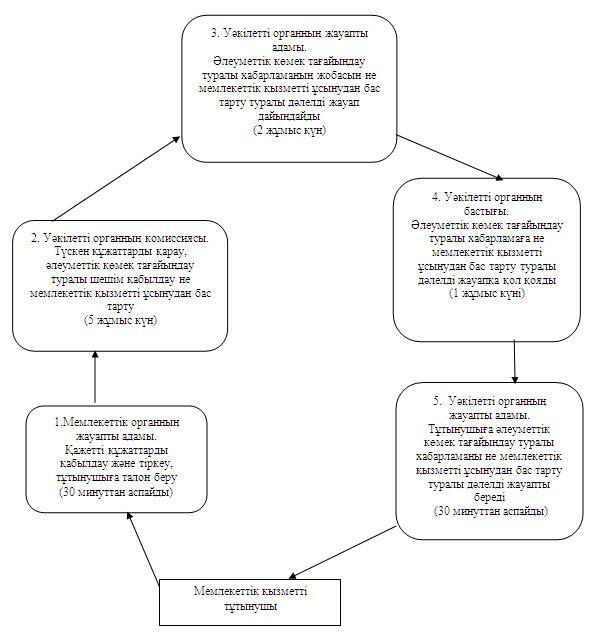  

Селолық округ әкіміне жүгінгенде мемлекеттік

қызметті ұсыну үдерісінің сызбасы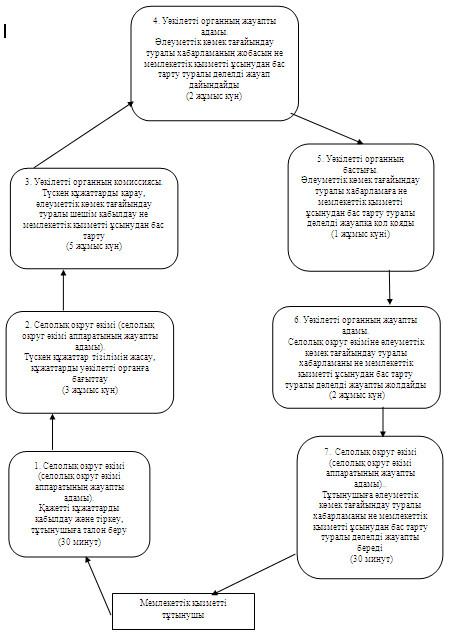 

Павлодар облысы Железин

ауданы әкімдігінің   

2012 жылғы 19 қарашадағы

N 392/10 қаулысымен   

бекітілді         

"Семей ядролық сынақ полигонында ядролық сынақтардың

салдарынан зардап шеккен азаматтарды тiркеу және

есепке алу" мемлекеттік қызмет РЕГЛАМЕНТІ 

1. Негізгі ұғымдар

      1. "Семей ядролық сынақ полигонында ядролық сынақтардың салдарынан зардап шеккен азаматтарды тiркеу және есепке алу" мемлекеттік қызметі (бұдан әрі – мемлекеттік қызмет) Павлодар облысы, Железин ауданы, Железинка селосы, Квитков көшесі, 7 мекен-жайы бойынша орналасқан "Железин ауданының жұмыспен қамту және әлеуметтік бағдарламалар бөлімі" мемлекеттік мекемесімен (бұдан әрі – уәкілетті орган) көрсетіледі.

      Жұмыс кестесi: демалыс (сенбi, жексенбi) және мереке күндерiн қоспағанда, сағат 13.00-ден 14.30-ға дейiн түскi үзiлiспен күн сайын сағат 9.00-ден 18.30-ға дейiн.

      Мемлекеттік қызмет сондай-ақ баламалы негізде Павлодар облысы, Железин ауданы, Железинка селосы, Торайғыров көшесі, 58 мекен-жайы бойынша орналасқан "Павлодар облысының халыққа қызмет көрсету орталығы" мемлекеттік мекемесінің Железин филиалы арқылы баламалы негізде көрсетіледі.

      Жұмыс кестесі түскі үзіліссіз сағат 9.00-ден 19.00-ге дейін, демалыс – жексенбі.



      2. Көрсетілетін мемлекеттік қызмет нысаны: автоматтандырылмаған.



      3. Мемлекеттік қызмет тегін көрсетіледі.



      4. Мемлекеттiк қызмет Қазақстан Республикасы Үкіметінің 2011 жылғы 7 сәуірдегі "Жергілікті атқарушы органдар көрсететін әлеуметтік қорғау саласындағы мемлекеттік қызметтердің стандарттарын бекіту туралы" (бұдан әрі – Стандарт) N 394 қаулысы негiзiнде көрсетіледі.



      5. Мемлекеттік қызмет Стандарттың 6-тармағында аталған жеке тұлғаларға (бұдан әрі – тұтынушылар) көрсетіледі.



      6. Көрсетiлетiн мемлекеттiк қызметтiң нәтижесi Семей ядролық сынақ полигонындағы ядролық сынақтардың салдарынан зардап шеккен Қазақстан Республикасының азаматтарын тiркеу және есепке алу туралы шешім жөнінде хабарлама не мемлекеттік қызмет көрсетуден бас тарту туралы қағаз тасығыштағы дәлелдi жауап болып табылады. 

2. Мемлекеттік қызмет көрсету тәртібіне талаптар

      7. Мемлекеттік қызметті көрсету мерзімдері:

      1) тұтынушы қажеттi құжаттарды арнайы комиссияның жұмыс органына тапсырған сәттен бастап мемлекеттік қызметті көрсету мерзімдері – жиырма күнтiзбелiк күннен аспайды;

      2) тұтынушы өтiнiш берген күнi сол жерде көрсетiлетiн мемлекеттiк қызметтi алуға дейiн күтудiң рұқсат берiлген ең көп уақыты (талон алғанға дейiн) 30 минуттан аспайды;

      3) тұтынушы өтiнiш берген күнi сол жерде көрсетiлетiн мемлекеттiк қызмет тұтынушысына қызмет көрсетудiң рұқсат берiлген ең көп уақыты арнайы комиссияның жұмыс органында 15 минуттан аспайды.



      8. Мемлекеттiк қызметтi көрсетуден бас тарту үшiн негiздер Стандарттың 16-тармағында көрсетілген.



      9. Мемлекеттік қызметті көрсету үшін құжаттарды қабылдау арнайы комиссия жұмыс органының бір жауапты адамымен жүзеге асырылады. 

3. Мемлекетті қызметті көрсету барысында

әрекеттер (өзара әрекеттер) тәртібін сипаттау

      10. Тұтынушы мемлекеттік қызметті алу үшін Стандарттың 11-тармағында айқындалған құжаттарды ұсынады.



      11. Тұтынушыға барлық қажеттi құжаттарды тапсырғаннан кейiн тұтынушыны тiркеу және оның мемлекеттiк қызметтi алу күнi, құжаттарды қабылдаған жауапты адамның тегi мен аты-жөнi көрсетiлген талон беріледі.



      12. Мемлекеттік қызмет көрсету үдерісіне мынадай құрылымдық-функционалдық бірліктер (бұдан әрі – бірліктер) қатысады:

      арнайы комиссия жұмыс органының жауапты адамы;

      уәкілетті органның бастығы;

      арнайы комиссияның жұмыс органы.



      13. Әрбір бірліктер әкімшілік әрекеттерінің (процедураларының) жүйелілігі және өзара әрекеттері, әрбір әкімшілік әрекеттің (процедураның) атқарылу мерзімін қоса көрсеткенде жазбаша кестелік сипаттамасы осы Регламентке 1-қосымшада көрсетілген.



      14. Мемлекеттік қызметті көрсету жүрісінде әкімшілік әрекеттердің логикалық жүйелілігі арасындағы қарым-қатынасты көрсететін сызба осы Регламентке 2-қосымшада көрсетілген. 

4. Мемлекеттік қызметті көрсететін

лауазымды адамдардың жауапкершілігі

      15. Уәкілетті органның лауазымды адамдары мемлекеттік қызметті көрсету кезінде қабылданған шешімдер мен әрекеттер (әрекетсіздіктер) үшін Қазақстан Республикасының заңдарымен белгіленген тәртіпте жауапкершілікке тартылады.

"Семей ядролық сынақ полигонында

ядролық сынақтардың салдарынан

зардап шеккен азаматтарды тiркеу

және есепке алу" мемлекеттік

қызмет регламентіне      

1-қосымша          

Құрылымдық-функционалдық бірліктер

(бұдан әрі – бірліктер) әрекетінің сипаттамасы

"Семей ядролық сынақ полигонында

ядролық сынақтардың салдарынан

зардап шеккен азаматтарды тiркеу

және есепке алу" мемлекеттік

қызмет регламентіне      

2-қосымша          

Мемлекеттік қызметті ұсыну үдерісінің сызбасы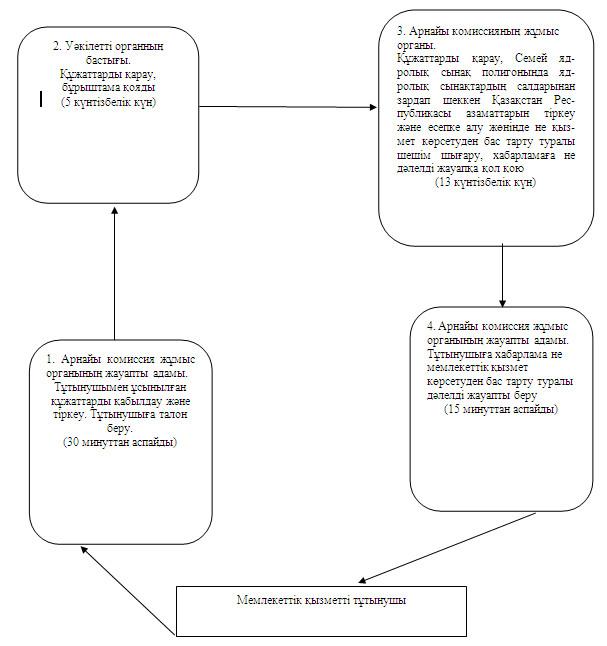 

Павлодар облысы Железин

ауданы әкімдігінің   

2012 жылғы 19 қарашадағы

N 392/10 қаулысымен   

бекітілді         

"Мемлекеттік тұрғын үй қорынан тұрғын үйге немесе жеке тұрғын

үй қорынан жергілікті атқарушы орган жалдаған тұрғын үйге

мұқтаж азаматтарды есепке қою" мемлекеттік қызмет РЕГЛАМЕНТІ 

1. Жалпы ережелер

      1. Мемлекеттік тұрғын үй қорынан тұрғын үйге немесе жеке тұрғын

үй қорынан жергілікті атқарушы орган жалдаған тұрғын үйге

мұқтаж азаматтарды есепке қою" мемлекеттік қызметі (бұдан әрі – мемлекеттік қызмет) "Железин ауданының тұрғын үй-коммуналдық шаруашылық, жолаушылар көлігі және автомобиль жолдары бөлімі" мемлекеттік мекемесімен (бұдан әрі – уәкілетті орган), сонымен қатар баламалы негізде Павлодар облысының халыққа қызмет көрсету орталығы" мемлекеттік мекемесінің Железин филиалы арқылы не өтініш берушіде электрондық цифрлы қолтаңба болған жағдайда "Электрондық үкіметтің www.e.gov.kz" веб-порталы (бұдан әрі – портал) арқылы көрсетіледі.

      Шалғайдағы елді мекендердің тұрғындарына мемлекеттік қызметтердің қолжетімділігін қамтамасыз ету мақсатында мемлекеттік қызметтерді Жылжымалы орталықтар арқылы көрсетуге жол беріледі.



      2. Көрсетілетін мемлекеттік қызмет нысаны: ішінара автоматтандырылған.



      3. Мемлекеттік қызмет тегін көрсетіледі.



      4. Мемлекеттiк қызмет Қазақстан Республикасы Үкіметінің 2010 жылғы 8 ақпандағы N 76 қаулысымен бекітілген "Мемлекеттік тұрғын үй қорынан тұрғын үйге немесе жеке тұрғын үй қорынан жергілікті атқарушы орган жалдаған тұрғын үйге мұқтаж азаматтарды есепке қою" мемлекеттік қызмет стандарты (бұдан әрі – стандарт) негiзiнде көрсетіледі.



      5. Мемлекеттік қызмет стандарттың 6-тармағында көрсетілген Қазақстан Республикасының азаматтарына (бұдан әрі – тұтынушы) көрсетіледі.



      6. Мемлекеттік қызмет демалыс және мереке күндерінен басқа жұмыс күндері сағат 13-00-ден 14-30-ға дейінгі түскі үзіліспен сағат 9-00-ден 18-30-ға дейін көрсетіледі.

      Қабылдау алдын ала жазылусыз және жедел қызмет көрсетусіз, кезекке тұру тәртібімен жүзеге асырылады. Ұлы Отан соғысының ардагерлері кезексіз қабылданады.



      7. Көрсетілетін мемлекеттік қызметтің аяқталу нәтижесі тұтынушыға кезек нөмірін көрсетіп есепке қою туралы немесе негізді себептерді көрсетіп есепке қоюдан бас тарту туралы жазбаша жауап беру болып табылады (қағаз жеткізгіште немесе электрондық түрде). 

2. Мемлекеттік қызмет көрсету тәртібіне талаптар

      8. Мемлекеттік қызметті көрсету мерзімдері тұтынушы қажеттi құжаттарды тапсырған сәттен бастап:

      1) отыз күнтiзбелiк күн iшiнде;

      2) тұтынушыға өтiнiш берген күнi сол жерде көрсетiлетiн мемлекеттiк қызметтi тұтынушыға қызмет көрсетудiң жол берiлетiн ең көп уақыты – 15 минуттан аспайды.



      9. Стандарттың 16-тармағында көрсетілген жағдайларда тұтынушыға мемлекеттік қызметті ұсынудан бас тартылатын болады.



      10. Мемлекеттік қызметті көрсету үшін құжаттарды қабылдау уәкілетті органның бір жауапты адамымен жүзеге асырылады. 

3. Мемлекетті қызметті көрсету барысында

әрекеттер (өзара әрекеттер) тәртібін сипаттау

      11. Мемлекеттік қызметті алу үшін тұтынушы стандарттың 11-тармағында белгіленген құжаттарды ұсынады.



      12. Барлық қажеттi құжаттарды тапсырғаннан кейiн тұтынушыға мемлекеттiк қызметтi алуға құжаттарды қабыл алғаны туралы қолхат берiледi.



      13. Мемлекеттік қызмет көрсету үдерісіне уәкілетті органда мынадай құрылымдық-функционалдық бірліктер (бұдан әрі – бірліктер) қатысады:

      уәкілетті органның жауапты адамы;

      тұрғын үй комиссиясы;

      уәкілетті органның бастығы.



      14. Әрбір бірліктердің әкімшілік әрекеттерінің (процедураларының) жүйелілігі және өзара әрекеттері, әрбір әкімшілік әрекеттің (процедураның) атқарылу мерзімін қоса көрсеткенде жазбаша кестелік сипаттамасы осы регламентке 1-қосымшада көрсетілген.



      15. Мемлекеттік қызметті көрсету жүрісінде әкімшілік әрекеттердің логикалық жүйелілігі арасындағы қарым-қатынасты көрсететін сызба осы регламентке 2-қосымшада көрсетілген. 

4. Мемлекеттік қызметті көрсететін

лауазымды тұлғалардың жауапкершілігі

      16. Уәкілетті органның лауазымды қызметкерлері мемлекеттік қызметті көрсету кезінде қабылданған шешімдер мен әрекеттер (әрекетсіздіктер) үшін Қазақстан Республикасының заңдарымен белгіленген тәртіпте жауапкершілікке тартылады.

"Мемлекеттік тұрғын үй қорынан тұрғын

үйге немесе жеке тұрғын үй қорынан  

жергілікті атқарушы орган жалдаған 

тұрғын үйге мұқтаж азаматтарды есепке

қою" мемлекеттік қызмет регламентіне

1-қосымша            

Құрылымдық-функционалдық бірліктер

(бұдан әрі – бірліктер) әрекетінің сипаттамасы

"Мемлекеттік тұрғын үй қорынан тұрғын

үйге немесе жеке тұрғын үй қорынан  

жергілікті атқарушы орган жалдаған 

тұрғын үйге мұқтаж азаматтарды есепке

қою" мемлекеттік қызмет регламентіне

2-қосымша            

Мемлекеттік қызметті ұсыну үдерісінің сызбасы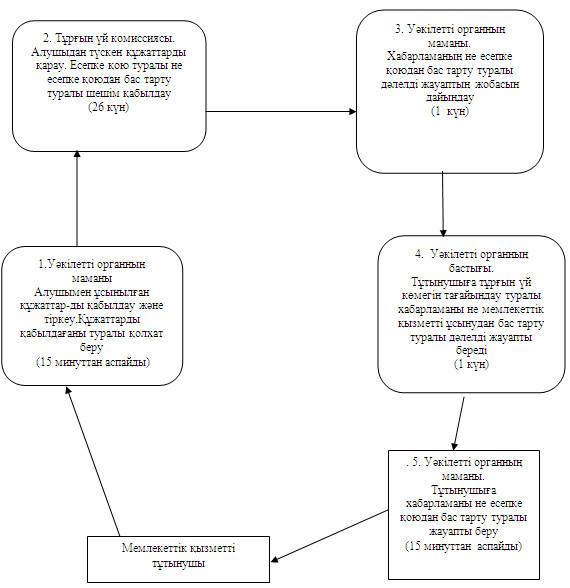 
					© 2012. Қазақстан Республикасы Әділет министрлігінің «Қазақстан Республикасының Заңнама және құқықтық ақпарат институты» ШЖҚ РМК
				р/с N
Селолық округтің атауы
Селолық округ әкімінің орналасқан мекен-жайы
1231.Ақтау селолық округіПавлодар облысы, Железин  ауданы, Березовка селосы, Спортивная көшесі, 152.Алакөл селолық округіПавлодар облысы, Железин ауданы, Алакөл селосы, Алакөл селолық округі әкімі аппаратының ғимараты3.Башмачин селолық округіПавлодар облысы, Железин ауданы, Башмачное селосы, Совхозный тұйық көшесі, 74.Еңбекші селолық округіПавлодар облысы, Железин ауданы, Еңбекші селосы, Шевченко көшесі, 15.Железин селолық округіПавлодар облысы, Железин ауданы, Железинка селосы, Әуезов көшесі, 106.Уәлиханов селолық округіПавлодар облысы, Железин ауданы, Уәлиханов селосы, Уәлиханов көшесі, 97.Новомир селолық округіПавлодар облысы, Железин ауданы, Церковное селосы, Ленин көшесі, 228.Лесной селолық округіПавлодар облысы, Железин ауданы, Лесной селосы, Абай көшесі, 19.Веселорощин селолық округіПавлодар облысы, Железин ауданы, Веселая роща селосы, Веселорощин селолық округі әкімі аппаратының ғимараты10.Михайлов селолық округіПавлодар облысы, Железин ауданы, Михайловка селосы, Ленин көшесі, 1611.Қазақстан селолық округіПавлодар облысы, Железин ауданы, Жаңа жұлдыз селосы, Қазақстан селолық округі әкімі аппаратының ғимараты12.Озерный селолық округіПавлодар облысы, Железин ауданы, Озерный селосы, Озерный селолық округі әкімі аппаратының ғимараты13.Прииртышск селолық округіПавлодар облысы, Железин ауданы, Прииртышское селосы, Прииртышск селолық округі әкімі аппаратының ғимаратыНегізгі үдерістің іс-әрекеттері (барысы, жұмыс ағымы)
N р/нІс-әрекеттің (барысының, жұмыс ағымының) реттік нөмірі1231Бірліктердің атауыУәкілетті органның маманыСелолық округтің әкіміУәкілетті органның маманы2Іс-әрекеттің (үдерістің, рәсімнің, операцияның) атауы және оның сипаттамасыӨтінішті тіркеу, шаруашылық кітабында жеке қосалқы шаруашылығының болуы туралы деректерді тексеру, тиісті құжаттарды қабылдағаны туралы қолхат беруАнықтамаға не қызметті ұсынудан бас тарту туралы дәлелді жауапқа қол қоюАнықтаманы не тұтынушыға қызмет ұсынудан бас тарту туралы дәлелді жауапты беру3Іс-әрекеттің (үдерістің, рәсімнің, операцияның) атауы және оның сипаттамасыТиісті құжаттарды қабылдағаны туралы қолхат беруАнықтама не қызметті ұсынудан бас тарту туралы дәлелді жауапАнықтама не тұтынушыға қызмет ұсынудан бас тарту туралы дәлелді жауап4Орындау мерзімі10 минуттан аспайды20 минут10 минуттан аспайды4Орындау мерзімі10 минуттан аспайды1 (бір) жұмыс күні1 (бір) жұмыс күні5Келесі іс-әрекеттің нөмірі23Негізгі үдерістің (жүріс, жұмыс ағыны) әрекеттері
1Әрекет  N (жүрістің, жұмыс ағынының)12345672Бірліктердің атауыУәкілетті органның маманыУәкілетті органның бастығыӘлеуметтік көмек шараларын ұсыну туралы комиссияУәкілетті органның маманыАудан әкімдігіУәкілетті органның бастығыУәкілетті органның бастығы3Әрекеттің (процестің, процедураның, операцияның) атауы және олардың сипаттамасыТұтынушыдан қажетті құжаттарды қабылдайды, қолхат бередіҚаржы қаражаттарының қажеттілігін есептеуді жүргізеді, Тұтынушымен ұсынылған құжаттар пакетін комиссияға жібередіТұтынушымен ұсынылған құжаттарды қарайды, әлеуметтік қолдау шараларын ұсыну не ұсынудан бас тарту туралы шешім қабылдайдыӘлеуметтік қолдау шараларын ұсыну туралы аудан әкімдігі қаулысының  жобасын дайындайды және келіседіӘлеуметтік қолдау шараларын ұсыну туралы қаулы қабылдайдыӘлеуметтік қолдау шараларын ұсыну туралы келісімге қол қоядыТұтынушылардың жеке есепшоттарына көтермеақы сомасын аударады4Аяқталу нысаны (мәліметтер, құжат, ұйымдастырушылық-өкімдік шешімі)ҚолхатӘлеуметтік қолдау шараларын ұсыну не ұсынудан  бас тарту туралы шешімӘлеуметтік қолдау шараларын ұсыну не ұсынудан бас тарту туралы шешімӘлеуметтік қолдау шарасын ұсыну туралы аудан әкімдігі қаулысының  жобасыӘлеуметтік қолдау шараларын ұсыну туралы қаулыӘлеуметтік қолдау шараларын ұсыну туралы келісімТөлем тапсырмасы5Орындау мерзімі30 минуттан аспайды5 күнтізбелік күн10 күнтізбелік күн2 күнтізбелік күн10 күнтізбелік күн4күнтізбелік күн7 күнтізбелік күн6Келесі әрекеттің нөмірі234567Негізгі үдерістің (жүріс, жұмыс ағыны) әрекеттері
1Әрекет  N (жүрістің, жұмыс ағынының)12345672Бірліктердің атауыУәкілетті органның маманыУәкілетті органның бастығыӘлеуметтік көмек шараларын ұсыну туралы комиссияУәкілетті органның маманыАудан әкімдігіУәкілетті органның бастығыУәкілетті органның бастығы3Әрекеттің (процестің, процедураның, операцияның) атауы және олардың сипаттамасыТұтынушыдан қажетті құжаттаржы қабылдайды, қолхат бередіҚаржы қаражаттарының қажеттілігін есептеуді жүргізеді, тұтынушымен ұсынылған құжаттар пакетін комиссияға жібередіТұтынушымен ұсынылған құжаттарды қарайды, әлеуметтік қолдау шараларын ұсыну не ұсынудан бас тарту туралы шешім қабылдайдыӘлеуметтік қолдау шараларын ұсыну туралы аудан әкімдігі қаулысының  жобасын дайындайды және келіседі Әлеуметтік қолдау шараларын ұсыну туралы қаулы қабылдайдыӘлеуметтік қолдау шараларын ұсыну туралы келісімге қол қоядыТұрғын үй сатып алуға не салуға  бюджеттік кредит сомасын сенімгерге агентке) аударады4Аяқталу нысаны (мәліметтер, құжат, ұйымдастырушылық-өкімдік шешімі)ҚолхатҚұжаттар пакетіӘлеуметтік қолдау шараларын ұсыну не ұсынудан бас тарту туралы шешімӘлеуметтік қолдау шарасын ұсыну туралы аудан әкімдігі қаулысының  жобасыӘлеуметтік қолдау шараларын ұсыну туралы қаулыӘлеуметтік қолдау шараларын ұсыну туралы келісімТөлем тапсырмасы5Орындау мерзімі30 минуттан аспайды5 күнтізбелік күн10 күнтізбелік күн2 күнтізбелік күн5 күнтізбелік күн7күнтізбелік күн2күнтізбелік күн6Келесі әрекеттің нөмірі234567Негізгі үдерістің іс-әрекеттері (барысы, жұмыс ағымы)
1Іс-әрекеттің (барысының, жұмыс ағымының) реттік нөмірі1234562Бірліктердің  атауыОрталықтың қызметкеріУәкілетті органның комиссиясы Уәкілетті органның бастығыУәкілетті органның маманыУәкілетті органның бастығыОрталықтың қызметкері3Іс-әрекеттің (үдерістің, рәсімнің, операцияның) атауы және оның сипаттамасыҚұжаттарды қабылдауТұтынушымен ұсынылған  құжаттарды қарауСпорттық разрядтары мен санаттарын беру туралы бұйрық шығарадыСпорттық разрядтары мен санаттарын беру туралы бұйрықтан үзіндінің не мемлекеттік қызметті ұсынудан бас тарту туралы дәлелді жауаптың жобасын дайындайдыСпорттық разрядтары мен санаттарын беру туралы бұйрықтан үзіндінің не мемлекеттік қызметті ұсынудан бас тарту туралы дәлелді жауаптың жобасына қол қоюТұтынушыға спорттық разрядтары мен санаттарын беру туралы бұйрықтан үзіндіні  не мемлекеттік қызметті ұсынудан бас тарту туралы дәлелді жауапты беру4Аяқтау нысаны (деректер, құжат, ұйымдық-өкімгерлік шешім)Тиісті құжаттарды қабылдағаны туралы қолхатСпорттық разрядтары мен санаттарын беру туралы не спорттық разрядтары мен санаттарын беруге ұсынылған құжаттарды қараудан бас тарту туралы шешімСпорттық разрядтары мен санаттарын беру туралы бұйрықСпорттық разрядтары мен санаттарын беру туралы бұйрықтан үзінді не мемлекеттік қызметті ұсынудан бас тарту туралы дәлелді жауаптың жобасыСпорттық разрядтары мен санаттарын беру туралы бұйрықтан үзінді  не мемлекеттік қызметті ұсынудан бас тарту туралы дәлелді жауапСпорттық разрядтары мен санаттарын беру туралы бұйрықтан үзінді  не мемлекеттік қызметті ұсынудан бас тарту туралы дәлелді жауап5Орындау  мерзімі1 күн23 күнтізбелік күн3 күнтізбелік күн1 күнтізбелік күн1 күнтізбелік күн1 күнтізбелік күн6Келесі іс-әрекеттің нөмірі23456Негізгі үдерістің іс-әрекеттері (барысы, жұмыс ағымы)
1Іс-әрекеттің (барысының, жұмыс ағымының реттік нөмірі)1232Бірліктердің  атауыУәкілетті органның жауапты адамыУәкілетті орган бастығының орынбасарыУәкілетті органның жауапты адамы3Іс-әрекеттің (үдерістің, рәсімнің, операцияның атауы және оның сипаттамасы)Тұтынушыдан қажетті құжаттарды қабылдайды. Мемлекеттік қызмет алушыға жолдама жобасын дайындайдыМемлекеттік қызмет алушының жолдама жобасына қол қоядыМемлекеттік қызмет алушыға жолдаманы береді4Аяқтау нысаны (деректер, құжат, ұйымдық-өкімгерлік шешім)Жолдама жобасыЖолдамаЖолдама5Орындау мерзімі10 минуттан аспайды10 минут аспайды10 минут аспайды6Келесі іс-әрекеттің нөмірі23р/с N
Селолық округтің атауы
Селолық округ әкімінің орналасқан мекен-жайы
1231.Ақтау селолық округіПавлодар облысы, Железин ауданы, Березовка селосы, Спортивная көшесі, 152.Алакөл селолық округіПавлодар облысы, Железин ауданы, Алакөл селосы, Алакөл селолық округі әкімі аппаратының ғимараты3.Башмачин селолық округіПавлодар облысы, Железин ауданы, Башмачное селосы, Совхозный тұйық көшесі, 74.Еңбекші селолық округіПавлодар облысы, Железин ауданы, Еңбекші селосы, Шевченко көшесі, 15.Железин селолық округіПавлодар облысы, Железин ауданы, Железинка селосы, Әуезов көшесі, 106.Уәлиханов селолық округіПавлодар облысы, Железин ауданы, Уәлиханов селосы, Уәлиханов көшесі, 97.Новомир селолық округіПавлодар облысы, Железин ауданы, Церковное селосы, Ленин көшесі, 228.Лесной селолық округіПавлодар облысы, Железин ауданы, Лесной селосы, Абай көшесі, 19.Веселорощин селолық округіПавлодар облысы, Железин ауданы, Веселая роща селосы, Веселорощин селолық округі әкімі аппаратының ғимараты10.Михайлов селолық округіПавлодар облысы, Железин ауданы, Михайловка селосы, Ленин көшесі, 1611.Қазақстан селолық округіПавлодар облысы, Железин ауданы, Жаңа жұлдыз селосы, Қазақстан селолық округі әкімі аппаратының ғимараты12.Озерный селолық округіПавлодар облысы, Железин ауданы, Озерный селосы, Озерный селолық округі әкімі аппаратының ғимараты13.Прииртышск селолық округіПавлодар облысы, Железин ауданы, Прииртышское селосы, Прииртышск селолық округі әкімі аппаратының ғимаратыНегізгі үдерістің іс-әрекеттері (барысы, жұмыс ағымы)
1N Іс-әрекеттің (барысының, жұмыс ағымының) реттік нөмірі1232Бірліктердің атауыУәкілетті органның жауапты адамыУәкілетті органның сектор меңгерушісіУәкілетті органның жауапты адамы3Іс-әрекеттің (үдерістің, рәсімнің, операцияның) атауы және оның сипаттамасыҚажетті құжаттарды қабылдайды, анықтаманың не мемлекеттік қызметті ұсынудан бас тарту туралы дәлелді жауаптың жобасын дайындайдыАнықтаманың не мемлекеттік қызметті ұсынудан бас тарту туралы дәлелді жауаптың жобасына қол қоядыАлушыға анықтаманы не мемлекеттік қызметті ұсынудан бас тарту туралы дәлелді жауапты береді4Аяқтау нысаны (деректер, құжат, ұйымдық-өкімгерлік шешім)Анықтаманың не мемлекеттік қызметті ұсынудан бас тарту туралы дәлелді жауаптың жобасыАнықтама не мемлекеттік қызметті ұсынудан бас тарту туралы дәлелді жауапАнықтама не мемлекеттік қызметті ұсынудан бас тарту туралы дәлелді жауап5Орындау мерзімі5 минуттан артық емес5 минут5 минуттан артық емес6Келесі іс-әрекеттің нөмірі23Негізгі үдерістің іс-әрекеттері (барысы, жұмыс ағымы)
1Іс-әрекеттің (барысының, жұмыс ағымының) реттік нөмірі1232Бірліктердің атауыСелолық округ әкімі аппаратының жауапты адамыСелолық округтің әкіміСелолық округ әкімі аппаратының жауапты адамы3Іс-әрекеттің (үдерістің, рәсімнің, операцияның) атауы және оның сипаттамасыҚажетті құжаттарды қабылдайды, анықтаманың не мемлекеттік қызметті ұсынудан бас тарту туралы дәлелді жауаптың жобасын дайындайдыАнықтаманың не мемлекеттік қызметті ұсынудан бас тарту туралы дәлелді жауаптың жобасына қол қоядыАлушыға анықтаманы не мемлекеттік қызметті ұсынудан бас тарту туралы дәлелді жауапты береді4Аяқтау нысаны (деректер, құжат, ұйымдық-өкімгерлік шешім)Анықтаманың не мемлекеттік қызметті ұсынудан бас тарту туралы дәлелді жауаптың жобасыАнықтама не мемлекеттік қызметті ұсынудан бас тарту туралы дәлелді жауапАнықтама не мемлекеттік қызметті ұсынудан бас тарту туралы дәлелді жауап5Орындау мерзімі5 минуттан артық емес5 минут5 минуттан артық емес6Келесі іс-әрекеттің нөмірі23Негізгі үдерістің (жүріс, жұмыс ағыны) әрекеттері
1Әрекет  N(жүрістің, жұмыс ағынының)12342Бірліктердің атауыУәкілетті органның жауапты адамыУәкілетті органның жауапты адамыУәкілетті органның бастығыУәкілетті органның жауапты адамы3Әрекеттің (процестің, процедураның, операцияның) атауы және олардың сипаттамасыҚажетті құжаттарды қабылдау, тіркеу, тұтынушыға талон беруТүскен құжаттарды қарау. Құжаттарды рәсімдеу туралы хабарламаның жобасын не мемлекеттік қызметті ұсынудан бас тарту туралы дәлелді жауап дайындауҚұжаттарды рәсімдеу туралы хабарламаға не мемлекеттік қызметті ұсыну-дан бас тарту туралы дәлелді жауапқа қол қоядыТұтынушыға құжаттарды рәсімдеу туралы хабарламаны не мемлекеттік қызметті ұсынудан бас тарту туралы дәлелді жауапты береді4Аяқталу нысаны (мәлімет-тер, құжат, ұйымдастырушылық-өкімдік шешімі)ТалонҚұжаттарды рәсімдеу туралы хабарламаның не мемлекеттік қызметті ұсынудан бас тарту туралы дәлелді жауаптың жобасыҚұжаттарды рәсімдеу туралы хабарлама не мемлекеттік қызметті ұсынудан бас тарту туралы дәлелді жауапҚұжаттарды рәсімдеу туралы хабарлама не мемлекеттік қызметті ұсынудан бас тарту туралы дәлелді жауап5Орындау мерзімі15 минуттан аспайды6 жұмыс күні2 жұмыс күні15 минуттан аспайды6Келесі әрекеттің нөмірі234Негізгі үдерістің (жүріс, жұмыс ағыны) әрекеттері
1Әрекет N (жүрістің, жұмыс ағынының)12342Бірліктердің атауыУәкілетті органның жауапты адамыУәкілетті органның жауапты адамыУәкілетті органның басшысыУәкілетті органның жауапты адамы3Әрекеттің (процестің, процедураның, операцияның) атауы және олардың сипаттамасыҚажетті құжаттарды қабылдау, тіркеу, тұтынушыға талон беруТүскен құжаттарды қарау, құжаттарды рәсімдеу туралы хабарламаның жобасын не мемлекеттік қызметті ұсынудан бас тарту туралы дәлелді жауап дайындауҚұжаттарды рәсімдеу туралы хабарламаға не мемлекеттік қызметті ұсынудан бас тарту туралы дәлелді жауапқа қол қоядыТұтынушыға құжаттарды рәсімдеу туралы хабарламаны не мемлекеттік қызметті ұсынудан бас тарту туралы дәлелді жауапты береді4Аяқталу нысаны (мәліметтер, құжат, ұйымдастырушылық-өкімдік шешімі)ТалонҚұжаттарды рәсімдеу туралы хабарламаның не мемлекеттік қызметті ұсынудан бас тарту туралы дәлелді жауаптың жобасыҚұжаттарды рәсімдеу туралы хабарлама не мемлекеттік қызметті ұсынудан бас тарту туралы дәлелді жауапҚұжаттарды рәсімдеу туралы хабарлама не мемлекеттік қызметті ұсынудан бас тарту туралы дәлелді жауап5Орындау мерзімі15 минуттан аспайды12 жұмыс күні3 жұмыс күні15 минуттан аспайды6Келесі әрекеттің нөмірі234Негізгі үдерістің (жүріс, жұмыс ағыны) әрекеттері
1Әрекет N (жүрістің, жұмыс ағынының)12342Бірліктердің атауыУәкілетті органның жауапты адамыУәкілетті органның жауапты адамыУәкілетті органның басшысыУәкілетті органның жауапты адамы3Әрекеттің (процестің, процедураның, операцияның) атауы және олардың сипаттамасыҚажетті құжаттарды қабылдау, тіркеу, тұтынушыға талон беруТүскен құжаттарды қарау, құжаттарды рәсімдеу туралы хабарламаның жобасын не мемлекеттік қызметті ұсынудан бас тарту туралы дәлелді жауап дайындауҚұжаттарды рәсімдеу туралы хабарламаға не мемлекеттік қызметті ұсыну-дан бас тарту туралы дәлелді жауапқа қол қоядыТұтынушыға құжаттарды рәсімдеу туралы хабарламаны не мемлекеттік қызметті ұсынудан бас тарту туралы дәлелді жауапты береді4Аяқталу нысаны (мәліметтер, құжат, ұйымдастырушылық-өкімдік шешімі)ТалонҚұжаттарды рәсімдеу туралы хабарламаның не мемлекеттік қызметті ұсынудан бас тарту туралы дәлелді жауаптың жобасыҚұжаттарды рәсімдеу туралы хабарлама не мемлекеттік қызметті ұсынудан бас тарту туралы дәлелді жауапҚұжаттарды рәсімдеу туралы хабарлама не мемлекеттік қызметті ұсынудан бас тарту туралы дәлелді жауап5Орындау мерзімі15 минуттан аспайды10 жұмыс күні2 жұмыс күні15 минуттан аспайды6Келесі әрекеттің нөмірі234Негізгі үдерістің (жүріс, жұмыс ағыны) әрекеттері
1Әрекет N (жүрістің, жұмыс ағынының)12342Бірліктердің атауыУәкілетті органның жауапты адамыУәкілетті органның жауапты адамыУәкілетті органның басшысыУәкілетті органның жауапты адамы3Әрекеттің (процестің, процедураның, операцияның) атауы және олардың сипаттамасыҚажетті құжаттарды қабылдау, тіркеу, тұтынушыға талон беруТүскен құжаттарды қарау. Құжаттарды рәсімдеу туралы хабарламаның жобасын не мемлекеттік қызметті ұсынудан бас тарту туралы дәлелді жауап дайындауҚұжаттарды рәсімдеу туралы хабарламаға не мемлекеттік қызметті ұсыну-дан бас тарту туралы дәлелді жауапқа қол қоядыТұтынушыға құжаттарды рәсімдеу туралы хабарламаны не мемлекеттік қызметті ұсынудан бас тарту туралы дәлелді жауапты береді4Аяқталу нысаны (мәліметтер, құжат, ұйымдастырушылық-өкімдік шешімі)ТалонҚұжаттарды рәсімдеу туралы хабарламаның не мемлекеттік қызметті ұсынудан бас тарту туралы дәлелді жауаптың жобасыҚұжаттарды рәсімдеу туралы хабарлама не мемлекеттік қызметті ұсынудан бас тарту туралы дәлелді жауапҚұжаттарды рәсімдеу туралы хабарлама не мемлекеттік қызметті ұсынудан бас тарту туралы дәлелді жауап5Орындау мерзімі15 минуттан аспайды6 жұмыс күні2 жұмыс  күні15 минуттан аспайды6Келесі әрекеттің нөмірі234Негізгі үдерістің (жүріс, жұмыс ағыны) әрекеттері
1Негізгі үдеріс (жүріс, жұмыс ағыны) әрекеті1232Бірліктердің  атауыУәкілетті органның қызметкеріУәкілетті орган бастығының орынбасарыУәкілетті органның қызметкері3Әрекет (процестің, процедураның, операцияның) атауы және олардың сипаттамасыТұтынушымен ұсынылған құжаттарды қабылдау және тіркеуЖұмыссыз ретінде тіркелгені туралы анықтамаға не қызмет ұсынудан бас тарту туралы дәлелді жауапқа  қол қоюЖұмыссыз ретінде тіркелгені туралы анықтаманы не тұтынушыға қызмет ұсынудан бас тарту туралы дәлелді жауапты беру4Аяқталу нысаны (мәліметтер, құжаттар, ұйымдастырушылық-өкімдік шешімдер)Жұмыссыз ретінде тіркелгені туралы анықтаманың не қызметті ұсынудан бас тарту туралы дәлелді жауаптың жобасыЖұмыссыз ретінде тіркелгені туралы анықтама не қызметті ұсынудан бас тарту туралы дәлелді жауапЖұмыссыз ретінде тіркелгені туралы анықтама не қызметті ұсынудан бас тарту туралы дәлелді жауап5Орындау мерзімі4 минуттан аспайды3 минуттан аспайды3 минуттан аспайды6Келесі әрекет нөмірі23р/с N
Селолық округтің атауы
Селолық округ әкімінің орналасқан мекен-жайы
1231.Ақтау селолық округіПавлодар облысы, Железин ауданы, Березовка селосы, Спортивная көшесі, 152.Алакөл селолық округіПавлодар облысы, Железин ауданы, Алакөл селосы, Алакөл селолық округі әкімі аппаратының ғимараты3.Башмачин селолық округіПавлодар облысы, Железин ауданы, Башмачное селосы, Совхозный тұйық көшесі, 74.Еңбекші селолық округіПавлодар облысы, Железин ауданы, Еңбекші селосы, Шевченко көшесі, 15.Железин селолық округіПавлодар облысы, Железин ауданы, Железинка селосы, Әуезов көшесі, 106.Уәлиханов селолық округіПавлодар облысы, Железин ауданы, Уәлиханов селосы, Уәлиханов көшесі, 97.Новомир селолық округіПавлодар облысы, Железин ауданы, Церковное селосы, Ленин көшесі, 228.Лесной селолық округіПавлодар облысы, Железин ауданы, Лесной селосы, Абай көшесі, 19.Веселорощин селолық округіПавлодар облысы, Железин ауданы, Веселая роща селосы, Веселорощин селолық округі әкімі аппаратының ғимараты10.Михайлов селолық округіПавлодар облысы, Железин ауданы, Михайловка селосы, Ленин көшесі, 1611.Қазақстан селолық округіПавлодар облысы, Железин ауданы, Жаңа жұлдыз селосы, Қазақстан селолық округі әкімі аппаратының ғимараты12.Озерный селолық округіПавлодар облысы, Железин ауданы, Озерный селосы, Озерный селолық округі әкімі аппаратының ғимараты13.Прииртышск  селолық округіПавлодар облысы, Железин ауданы, Прииртышское селосы, Прииртышск селолық округі әкімі аппаратының ғимаратыНегізгі үдерістің (жүріс, жұмыс ағыны) әрекеттері
1Әрекет N (жүрістің, жұмыс ағынының)123452Бірліктердің атауыУәкілетті органның жауапты адамыУәкілетті органның жауапты адамыУәкілетті органның сектор меңгерушісіУәкілетті органның бастығыУәкілетті органның жауапты адамы3Әрекеттің (процестің, процедура, операцияның) атауы және олардың сипаттамасыҚажетті құжаттарды қабылдау, тіркеу, тұтынушыға талон беруЖәрдемақы тағайындау, Жәрдемақы тағайындау туралы хабарламаның жобасын не мемлекеттік қызметті ұсынудан бас тарту туралы дәлелді жауап дайындайдыЖәрдемақы тағайындауды тексереді, жәрдемақы тағайындау туралы шешімге қол қоядыЖәрдемақы тағайындау туралы хабарламаға не мемлекет-тік қызметті ұсынудан бас тарту туралы дәлелді жауапқа қол қоядыТұтынушыға жәрдемақы тағайындау туралы хабарламаны не мемлекет-тік қызметті ұсынудан бас тарту туралы дәлелді жауапты береді4Аяқталу нысаны (мәліметтер, құжат, ұйымдастырушылық-өкімдік шешімі)ТалонЖәрдемақы тағайындау туралы хабарламаның не мемлекеттік қызметті ұсынудан бас тарту туралы дәлелді жауаптың жобасыЖәрдемақы тағайындау туралы шешімЖәрдемақы тағайындау туралы хабарлама не мемлекеттік қызметті ұсынудан бас тарту туралы дәлелді жауапЖәрдемақы тағайындау туралы хабарлама не мемлекеттік қызметті ұсынудан бас тарту туралы дәлелді жауап5Орындау мерзімі15 минуттан аспайды4 жұмыс күні2 жұмыс күні2 жұмыс күні15 минуттан аспайды6Келесі әрекеттің нөмірі2345Негізгі үдерістің (жүріс, жұмыс ағыны) әрекеттері
1Әрекет N (жүрістің, жұмыс ағынының)12345672Бірліктердің  атауыСелолық округ әкімі (селолық округ әкімі аппаратының жауапты адамы)Селолық округ әкімі (селолық округ әкімі аппаратының жауапты адамы)Уәкілетті органның жауапты адамыУәкілетті органның сектор меңгерушісіУәкілетті органның бастығыУәкілетті органның жауапты адамыСелолық округ әкімі (селолық округ әкімі аппаратының жауапты адамы)3Әрекеттің (процестің, процедураның, операцияның) атауы және олардың сипаттамасыҚажетті құжаттарды қабылдау, тіркеу, тұтынушыға талон беруТүскен құжаттардың тізілімін жасау, құжаттарды уәкілетті органға бағыттауЖәрдемақы тағайындау, жәрдемақы тағайындау туралы хабарламаның жобасын не мемлекеттік қызметті ұсынудан бас тарту туралы дәлелді жауап дайындайдыЖәрдемақы тағайындауды тексереді, жәрдемақы тағайындау туралы шешімге қол қоядыЖәрдемақы тағайындау туралы хабарламаға не мемлекеттік қызметті ұсынудан бас тарту туралы дәлелді жауапқа қол қоядыСелолық округ әкіміне жәрдемақы тағайындау туралы хабарламаны не мемлекеттік қызметті ұсынудан бас тарту туралы дәлелді жауапты жолдайдыТұтынушыға жәрдемақы тағайындау туралы хабарламаны не мемлекеттік қызметті ұсынудан бас тарту туралы дәлелді жауапты береді4Аяқталу нысаны (мәліметтер, құжат, ұйымдастырушылық-өкімдік шешімі)ТалонТүскен құжаттар тізіліміЖәрдемақы тағайындау туралы хабарламаның не мемлекеттік қызметті ұсынудан бас тарту туралы дәлелді жауаптың жобасыЖәрдемақы тағайындау туралы шешімЖәрдемақы тағайындау туралы хабарлама не мемлекеттік қызметті ұсынудан бас тарту туралы дәлелді жауапЖәрдемақы тағайындау туралы хабарлама не мемлекеттік қызметті ұсынудан бас тарту туралы дәлелді жауапЖәрдемақы тағайындау туралы хабарлама не мемлекеттік қызметті ұсынудан бас тарту туралы дәлелді жауап5Орындау мерзімі30 минут5 күнтізбелік күн11 күнтізбелік күн4 күнтізбелік күн4 күнтізбелік күн4 күнтізбелік күн30 минут6Келесі әрекеттің нөмірі234567Негізгі үдерістің (жүріс, жұмыс ағыны) әрекеттері
1Әрекет N (жүрістің, жұмыс ағынының)1234562Бірліктің атауыУәкілетті органның жауапты адамыУәкілетті органның арнайы комиссиясыУәкілетті органның жауапты адамыУәкілетті органның сектор меңгерушісіУәкілетті органның бастығыУәкілетті органның жауапты адамы3Әрекеттің (процестің, процедураның, операцияның) атауы және олардың сипаттамасыҚажетті құжаттарды қабылдау, тіркеу, мемлекеттік қызмет алушыға талон беруТүскен құжаттарды қарау, тұрғын үй көмегін тағайындау не мемлекеттік қызметті ұсынудан бас тарту туралы шешім қабылдауТұрғын үй көмегін тағайындайды. Тұрғын үй көмегін тағайындау туралы хабарламаның жобасын не мемлекеттік қызметті ұсынудан бас тарту туралы дәлелді жауап дайындайдыТұрғын үй көмегін тағайындауды тексередіТұрғын үй көмегін тағайындау туралы хабарламаға не мемлекет-тік қызметті ұсынудан бас тарту туралы дәлелді жауапқа қол қоядыТұрғын үй көмегін тағайындау туралы хабарламаны не мемлекеттік қызметті ұсынудан бас тарту туралы дәлелді жауапты береді4Аяқталу нысаны (мәлімет-тер, құжат, ұйымдастырушылық-өкімдік шешімі)ТалонШешімТұрғын үй көмегін тағайындау туралы хабарламаның не мемлекеттік қызметті ұсынудан бас тарту туралы дәлелді жауаптың жобасыТұрғын үй көмегін тағайындау туралы шешімТұрғын үй көмегін тағайындау туралы хабарлама не мемлекеттік қызметті ұсынудан бас тарту туралы дәлелді жауапТұрғын үй көмегін тағайындау туралы хабарлама не мемлекеттік қызметті ұсынудан бас тарту туралы дәлелді жауап5Орындау мерзімі20 минуттан аспайды3 күнтізбелік күн2 күнтізбелік күн2 күнтізбелік күн1 күнтізбелік күн20 минуттан аспайды6Келесі әрекеттің нөмірі23456р/с N
Селолық округтің атауы
Селолық округ әкімінің орналасқан мекен-жайы
1231.Ақтау селолық округіПавлодар облысы, Железин ауданы, Березовка селосы, Спортивная көшесі, 152.Алакөл селолық округіПавлодар облысы, Железин ауданы, Алакөл селосы, Алакөл селолық округі әкімі аппаратының ғимараты3.Башмачин селолық округіПавлодар облысы, Железин ауданы, Башмачное селосы, Совхозный тұйық көшесі, 74.Еңбекші селолық округіПавлодар облысы, Железин ауданы, Еңбекші селосы, Шевченко көшесі, 15.Железин селолық округіПавлодар облысы, Железин ауданы, Железинка селосы, Әуезов көшесі, 106.Уәлиханов селолық округіПавлодар облысы, Железин ауданы, Уәлиханов селосы, Уәлиханов көшесі, 97.Новомир селолық округіПавлодар облысы, Железин ауданы, Церковное селосы, Ленин көшесі, 228.Лесной селолық округіПавлодар облысы, Железин ауданы, Лесной селосы, Абай көшесі, 19.Веселорощин селолық округіПавлодар облысы, Железин ауданы, Веселая роща селосы, Веселорощин селолық округі әкімі аппаратының ғимараты10.Михайлов селолық округіПавлодар облысы, Железин ауданы, Михайловка селосы, Ленин көшесі, 1611.Қазақстан селолық округіПавлодар облысы, Железин ауданы, Жаңа жұлдыз селосы, Қазақстан селолық округі әкімі аппаратының ғимараты12.Озерный селолық округіПавлодар облысы, Железин ауданы, Озерный селосы, Озерный селолық округі әкімі аппаратының ғимараты13.Прииртышск селолық округіПавлодар облысы, Железин ауданы, Прииртышское селосы, Прииртышск селолық округі әкімі аппаратының ғимаратыНегізгі үдерістің (жүріс, жұмыс ағыны) әрекеттері
1Әрекет N (жүріс, жұмыс ағыны)123452Бірліктердің атауыУәкілетті органның жауапты адамыУәкілетті органның арнайы комиссиясыУәкілетті органның жауапты адамыУәкілетті органның бастығыУәкілетті органның жауапты адамы3Әрекеттің (процестің, процедураның, операцияның) атауы және олардың сипаттамасыҚажетті құжаттарды қабылдау, тіркеу, тұтынушыға талон беруТүскен құжаттарды қарау, әлеуметтік көмек тағайындау туралы шешім қабылдау не мемлекеттік қызметті ұсынудан бас тартуӘлеуметтік көмек тағайындау туралы хабарламаның жобасын не мемлекеттік қызметті ұсынудан бас тарту туралы дәлелді жауап дайындайдыӘлеуметтік көмек тағайындау туралы хабарламаға не мемлекеттік қызметті ұсынудан бас тарту туралы дәлелді жауапқа қол қоядыТұтынушыға әлеуметтік көмек тағайындау туралы хабарламаны не мемлекеттік қызметті ұсынудан бас тарту туралы дәлелді жауапты береді4Аяқталу нысаны (мәліметтер, құжат, ұйымдастырушылық-өкімдік шешімі)ТалонШешімӘлеуметтік көмек тағайындау туралы хабарламаның не мемлекеттік қызметті ұсынудан бас тарту туралы дәлелді жауаптың жобасыӘлеуметтік көмек тағайындау туралы хабарлама не мемлекеттік қызметті ұсынудан бас тарту туралы дәлелді жауапӘлеуметтік көмек тағайындау туралы хабарлама не мемлекеттік қызметті ұсынудан бас тарту туралы дәлелді жауап5Орындау мерзімі30 минуттан аспайды5 жұмыс күні2 жұмыс күні1 жұмыс күні30 минуттан аспайды6Келесі әрекеттің нөмірі2345Негізгі үдерістің (жүріс, жұмыс ағыны) әрекеттері
1Әрекет N (жүрістің, жұмыс ағынының)12345672Бірліктердің атауыСелолық округ әкімі (селолық округ әкімі аппаратының жауапты адамы)Селолық округ әкімі (селолық округ әкімі аппаратының жауапты адамы)Уәкілетті органның арнайы комиссиясыУәкілетті органның жауапты адамыУәкілетті органның бастығыУәкілетті органның жауапты адамыСелолық округ әкімі (селолық округ әкімі аппаратының жауапты адамы)3Әрекеттің (процестің, процедураның, операцияның) атауы және олардың сипаттамасыҚажетті құжаттарды қабылдау, тіркеу, тұтынушыға талон беруТүскен құжаттардың тізілімін жасау, құжаттарды уәкілетті органға бағыттауТүскен құжаттарды қарау, әлеуметтік көмек тағайындау туралы шешім қабылдау не мемлекеттік қызметті ұсынудан бас тартуӘлеуметтік көмек тағайындау туралы хабарламаның жобасын не мемлекеттік қызметті ұсынудан бас тарту туралы дәлелді жауап дайындайдыӘлеуметтік көмек тағайындау туралы хабарламаға не мемлекеттік қызметті ұсынудан бас тарту туралы дәлелді жауапқа қол қоядыСелолық округ әкіміне әлеуметтік көмек тағайындау туралы хабарламаны не мемлекеттік қызметті ұсынудан бас тарту туралы дәлелді жауапты жолдайдыТұтынушыға әлеуметтік көмек тағайындау туралы хабарламаны не мемлекеттік қызметті ұсынудан бас тарту туралы дәлелді жауапты береді4Аяқталу нысаны (мәліметтер, құжат, ұйымдастырушылық-өкімдік шешімі)ТалонТүскен құжаттар тізіліміШешімӘлеуметтік көмек тағайындау туралы хабарламаның не мемлекеттік қызметті ұсынудан бас тарту туралы дәлелді жауаптың жобасыӘлеуметтік көмек тағайындау туралы хабарлама не мемлекеттік қызметті ұсынудан бас тарту туралы дәлелді жауапӘлеуметтік көмек тағайындау туралы хабарлама не мемлекеттік қызметті ұсынудан бас тарту туралы дәлелді жауапӘлеуметтік көмек тағайындау туралы хабарлама не мемлекеттік қызметті ұсынудан бас тарту туралы дәлелді жауап5Орындау мерзімі30 минут3 жұмыс күні5 жұмыс күні2 жұмыс күні1 жұмыс күні3 жұмыс күні30 минут6Келесі әрекеттің нөмірі234567Негізгі үдерістің (жүріс, жұмыс ағыны) әрекеттері
1әрекет N (жүрістің, жұмыс ағынының)12342Бірліктердің атауыАрнайы комиссия жұмыс органының жауапты адамыУәкілетті органның бастығыАрнайы комиссияның жұмыс органыАрнайы комиссия жұмыс органының жауапты адамы3Әрекет (процестің, процедураның, операцияның) атауы және олардың сипаттамасыТұтынушымен ұсынылған құжаттарды қабылдау және тіркеу. Тұтынушыға талон беруҚұжаттарды қарау, бұрыштама қоюҚұжаттарды қарау, Семей ядролық сынақ полигонында ядролық сынақтардың салдарынан зардап шеккен Қазақстан Республикасы азаматтарын тiркеу және есепке алу жөнінде не қызмет көрсетуден бас тарту туралы шешім шығару, хабарламаға не дәлелді жауапқа қол қоюТұтынушыға хабарлама не мемлекеттік қызмет көрсетуден бас тарту туралы дәлелді жауапты беру4Аяқталу нысаны (мәліметтер, құжат, ұйымдастырушылық-өкімдік шешімі)Құжаттарды қабылдағаны туралы талонБұрыштамаХабарлама не мемлекеттік қызметті ұсынудан бас тарту туралы дәлелді жауапХабарлама не мемлекеттік қызметті ұсынудан бас тарту туралы дәлелді жауап5Орындау мерзімі30 минуттан аспайды5 күнтізбелік күн13 күнтізбелік күн15 минуттан аспайды6Келесі әрекеттің нөмірі234Негізгі үдерістің (жүріс, жұмыс ағыны) әрекеттері
Р/с NӘрекет N (жүрістің, жұмыс ағынының)123451Бірліктер атауыУәкілетті органның маманыТұрғын үй комиссиясыУәкілетті органның маманыУәкілетті органның бастығыУәкілетті органның маманы2Әрекеттің (процестің, процедураның, операцияның) атауы және олардың сипаттамасыАлушымен ұсынылған құжаттарды қабылдау және тіркеу. Құжаттарды қабылдағаны туралы қолхат беруАлушыдан түскен құжаттарды қарау. Есепке қою туралы не есепке қоюдан бас тарту туралы шешім қабылдауХабарламаның не есепке қоюдан бас тарту туралы дәлелді жауаптың жобасын дайындауХабарламаға не есепке қоюдан бас тарту туралы дәлелді жауаптың жобасына қол қоюТұтынушыға  хабарламаны не есепке қоюдан бас тарту туралы жауапты беру3Аяқталу нысаны (мәліметтер, құжат, ұйымдастырушылық-өкімдік шешімі)Құжаттарды қабылдағаны туралы қолхатЕсепке қою туралы не есепке қоюдан бас тарту туралы шешім Хабарламаның не есепке қоюдан бас тарту туралы дәлелді жауаптың жобасыХабарлама не есепке қоюдан бас тарту туралы дәлелді жауапХабарлама не есепке қоюдан бас тарту туралы дәлелді жауап4Орындау мерзімі15 минуттан аспайды26 күн1 күн1 күн15 минуттан аспайды5Келесі әрекеттің нөмірі2345